BAB IITINJAUAN PUSTAKAKonsep Dasar Asuhan Kebidanan Continuity Of Care (COC)		Continuity of care (COC) dalam kebidanan adalah serangkaian kegiatan peladenan yang berkelanjutan dan menyeluruh mulai dari kehamilan, persalinan, nifas, pelayanan bayi baru lahir serta pelayanan keluarga berencana yang menghubungkan kebutuhan kesehatan perempuan khususnya dan keadaan pribadi setiap individu. Hubungan pelayanan kontinuitas adalah hubungan terapeutik antara perempuan dan petugas kesehatan khususnya bidan dalam mengalokasikan pelayanan serta pengetahuan secara komprehensif. Hubungan tersebut salah satunya dengan dukungan emosional dalam bentuk dorongan, pujian, kepastian, mendengarkan keluhan perempuan dan menyertai perempuan telah diakui sebagai komponen kunci perawatan intrapartum (Ningsih D A, 2017).		Perempuan dengan model pelayanan berkesinambungan yang dilakukan oleh bidan melaporkan kepuasan lebih tinggi terkait informasi, saran, penjelasan, tempat persalinan, pilihan untuk menghilangkan rasa sakit dan pengawasan oleh bidan. Hasil penelitian didapatkan dengan Continuity of care mendapatkan pengalaman yang membaik, mengurangi mordibitas maternal, mengurangi penggunaan intervensi pada saat persalinan termasuk operasi caesar, meningkatkan jumlah persalinan normal dibandingkan dengan perempuan yang merencanakan persalinan dengan tindakan. Hasil yang signifikan ditemukan pada perempuan yang menerima pelayanan secara continuity of care secara women center meliputi dukungan, partisipasi dalam pengambilan keputusan, perhatian terhadap psikologis, kebutuhan dan harapan pada saat akan melahirkan, informasi dan menghargai perempuan (Sunarsih & Pitriyani, 2020)		Dimensi kedua dari continuity of care yaitu tempat pelayanan yang menghubungkan berbagai tingkat pelayanan mulai dari rumah, masyarakat, dan sarana kesehatan. Dengan demikian bidan dapat memberikan asuhan secara berkesinambungan. Continuity of care dapat diberikan yang bertujuan untuk memastikan bahwa ibu menerima semua asuhannya dari satu bidan dan dapat bekerja sama secara multi disiplin dalam melakukan konsultasi dan rujukan dengan tenaga kesehatan lainnya (Astuti, S, 2017).Konsep Manajemen Kebidanan 7 Langkah Varney dan SOAP		Manajemen kebidanan adalah proses pemecahan masalah yang digunakan sebagai metode untuk mengorganisasikan pikiran dan tindakan berdasarkan teori ilmiah, temuan, keterampilan dalam rangkaian atau tahapan yang logis untuk mengambil suatu keputusan yang terfokus pada klien (Varney & Helen, 2017).Manajamen kebidanan terdiri dari beberapa langkah yang berurutan, yang dimulai dengan mengumpulkan data dasar dan berakhir dengan evaluasi. Langkah-langkah tesebut membentuk kerangka yang lengkap yang bisa diaplikasikan dalam semua situasi. Akan tetapi, setiap langkah tersebut bisa dipecah-pecah dalam tugas-tugas tertentu dan semua bervariasi sesuai dengan kondisi klien (Varney & Helen, 2017). Melihat kembali penjelasan diatas maka proses manajamen kebidanan merupakan langkah sistematis yang merupakan pola pikir bidan dalam melaksanakan asuhan kepada klien diharapkan dengan pendekatan pemecahan masalah yang sistematis dan rasional, maka seluruh aktivitas atau tindakan yang bersifat coba-coba yang akan berdampak kurang baik untuk klien . Manajemen Asuhan Kebidanan sesuai 7 langkah (Varney & Helen, 2017), yaitu:Langkah I : Pengumpulan data dasarLangkah pertama mengumpulkan data dasar yang menyeluruh untuk mengevaluasi ibu dan bayi baru lahir. Data dasar ini meliputi pengkajian riwayat, pemeriksaan fisik dan pelvic sesuai indikasi, meninjau kembali proses perkembangan keperawatan saat ini atau catatan rumah sakit terdahulu, dan meninjau kembali data hasil laboratorium dan laporan penelitian terkait secara singkat, data dasar yang diperlukan adalah semua data yang berasal dari sumber infomasi yang berkaitan dengan kondisi ibu dan bayi baru lahir. Bidan mengumpulkan data dasar awal lengkap, bahkan jika ibu dan bayi baru lahir mengalami komplikasi yang mengharuskan mereka mendapatkan konsultasi dokter sebagai bagian dari penatalaksanaan kolaborasi. Pengumpulan data yang telah diambil meliputi pengkajian data yaitu nama ibu dan suami, alamat, pekerjaan, pendidikan dan no hp. Data subjektif meliputi keluhan utama , riwayat menstruasi,  riwayat kehamilan,riwayat obsterti, riwayat kesehataan ibu dan keluarga,riwayat perkawinan, pola pemenuhan kebutuhan dasar dan riwayat psikososial dan budaya serta data objektif yaitu pemeriksaan  fisik head to toe termasuk salah satunya leopod. Langkah 2. Interpretasi dataMenginterpretasikan data untuk kemudian diproses menjadi masalah atau diagnosis serta kebutuhan perawatan kesehatan yang diidentifikasi khusus. Kata masalah dan diagnosis sama-sama digunakan karena beberapa masalah tidak dapat didefinisikan sebagai sebuah diagnosis tetapi tetap perlu dipertimbangkan dalam mengembangkan rencana perawatan kesehatan yang menyeluruh. Dengan diagnosis kehamilan yang keberapa kalinya,apakah sudah pernah melahirkan dan apakah pernah mengalami keguguran, menuliskan usia kehamilan presentasi kepala ,hidup, dan tunggal atau mungkin kembar ,menuliskan hasil dari leopod 4 serta menuliskan kspr dan masalah yang terjadi yaitu kekurangan energi kronis(Varney & Helen, 2017).Langkah 3. Mengidentifikasi diagnosa atau masalah potensialMengidentifikasi masalah atau diagnosa potensial berdasarkan masalah dan diagnosa saat ini berkenaan dengan tindakan antisipasi, pencegahan, jika memungkinkan, menunggu dengan penuh waspada dan persiapan terhadap semua keadaan yang mungkin muncul. Langkah ini adalah langkah yang sangat penting dalam memberi perawatan kesehatan yang aman.Masalah potensial pada kasus tidak ada karena segera diberikan penanganan agar masalah potensial tidak terjadi(Varney & Helen, 2017).Langkah 4. Identifikasi kebutuhan yang memerlukan penanganan segera 	Langkah keempat mencerminkan sikap kesinambungan proses penatalaksanaan yang tidak hanya dilakukan selama perawatan primer atau kunjungan prenatal periodik, tetapi juga saat bidan melakukan perawatan berkelanjutan bagi wanita tersebut, misalnya saat ia menjalani persalinan. Data baru yang diperoleh terus dikaji dan kemudian di evaluasi(Varney & Helen, 2007).Langkah 5. Merencanakan asuhan yang menyeluruhMengembangkan sebuah rencana keperawatan yang menyeluruh dengan mengacu pada hasil langkah sebelumnya. Langkah ini merupakan pengembangan masalah atau diagnosis yang diidentifikasi baik pada saat ini maupun yang dapat diantisipasi serta perawatan kesehatan yang dibutuhkan. Penatalaksanaan pada kasus dengan membina hubungan saling percaya,menilai djj , observasi ttv, his, dan perdarahan. Pemenuhan kebutuhan nutrisi, eliminasi, memberikan KIE, memberikan fungsi delegasi dalam pemberian terapi (Varney & Helen, 2017).Langkah 6. Melaksanakan PerencanaanMelaksanakan rencana perawatan secara menyeluruh. Langkah ini dapat dilakukan secara keseluruhan oleh bidan atau dilakukan sebagian oleh ibu, orang tua, atau anggota tim kesehatan lainnya. Apabila tidak dapat melakukannya sendiri, bidan betanggung jawab untuk memastikan implementasi benar-benar dilakukan. Rencana asuhan menyeluruh seperti yang sudah diuraikan pada langkah kelima dilaksanakan secara efisien dan aman. sudah diuraikan pada langkah kelima dilaksanakan secara efisien dan aman.Pasien dapat melaksanakan rencana pelaksanaan yang diberikan bidan untuk dilaksanakan agar gizi didalam tubuhnya tercukupi dan mengetaui persiapan dan tanda bahaya dalam kehamilannya. Penatalaksanaan pada kasus dengan membina hubungan saling percaya, menilai djj, observasi ttv, his, dan perdarahan. Pemenuhan kebutuhan nutrisi, eliminasi, dan 02.Memberikan KIE, memberikan fungsi delegasi dalam pemberian terapi(Varney & Helen, 2017).Langkah 7. EvaluasiEvaluasi merupakan tindakan untuk memeriksa apakah rencaa perawatan yang dilakukan benar-benar telah mencapai tujuan, yaitu memenuhi kebutuhan ibu, seperti yang diidentifikasi pada langkah kedua tentang masalah, diagnosis, maupun kebutuhan perawatan kesehatan.Rencana asuhan yang telah disusun berorientasi sesuai dengan kebutuhan pasien dan dilaksanakan secara menyeluruh. Adanya kerjasama antara pasien dan petugas kesehatan sehingga tidak ditemukan hambatan pada saat pelaksanaan asuhan. Semua tindakan dilakukan secara kooperatif dan evaluasi delegasi dalam pemberian obat. Menurut (Varney & Helen, 2017), alur pikir bidan saat menghadapi klien meliputi tujuh langkah agar orang lain mengetahui apa yang telah dilakukan oleh seorang bidan melalui proses berfikir sistematis, dan didokumentasikan dalam bentuk SOAP meliputi : Langkah 1. Subyektif (S)Data subyektif (S), merupakan pendokumetasian manajemen kebidanan menurut (Varney & Helen, 2017). angkah petama (pengkajian data), terutama data yang diperoleh melalui anamnesis. Data subyektif ini berhubungan dengan masalah dari sudut pandang pasien. Ekspresi pasien mengenai kekhawatiran dan keluhannya yang dicatat sebagi kutipan langsung atau ringkasan yang akan berhubungan langsung dengan diagnosa. Data subjektif ini nantinya akan menguatkan diagnosis yang akan disusun.Langkah 2. Objektif (O)Data objektif (O) merupakan pendokumentasian menejemen kebidanan menurut (Varney & Helen, 2017).  pertama (pengkajian data), terutama data yang diperoleh mealui hasil observasi yang jujur dari pemeriksaan fisik pasien, pemeriksaan pemeriksaan laboratorium/ laboratorium/ pemeriksaan pemeriksaan diagnostik diagnostik lain. Catanat medis dan informasi dari keluarga atau orang lain dapat dimasukkan dalam data objektif ini. Data ini akan memberikan bukti gejala klinis pasien dan fakta yang berhubungan dengan diagnosis.Langkah 3. Analisa (A)Analisa merupakan pendokumentasian hasil analisa dan intervensi (kesimpulan) dari data subtektif dan objektif. Analisa/ assessment merupakan pendokumentasian menejemen kebidanan menurut (Varney & Helen, 2017).  langkah kedua, ketiga, dan keempat sehingga mencakup hal-hal berikut ini : diagnosis/ asalah kebidanan, diagnosis/masalah potensial serta perlunya mengidentifikasi kebutuhan tindakan segera ntuk antisipsi diagnosis atau masalah potensial. Kebutuhan tindakan segera harus di identifikasi menurut kewenangan bidan, meliputi : tindakan mandiri, kolaborasi,dan merujuk klien.Langkah 4. Penatalaksanaan asuhan kebidanan (P)Penatanaksanaan adalah membuat rencana asuhan saat ini dan yang akan datang.. Tindakan yang akan dilaksanakan harus mampu membantu pasien mencapai kemajuan dan harus sesuai dengan hasil kolaboras tenaga kesehatan lainnya.(Varney & Helen, 2017).Konsep Manajemen Asuhan Kebidanan Pada Ibu Hamil Langkah 1 Pengumpulan Data DasarPengkajian data dilakukan dengan mengumpulkan informasi yang akurat,relevan, eleven dan lengkap dari semua sumber yang berkaitan dengan kondisi klien (Handayani & Mulyati, Dokumentasi Kebidanan, 2017). Pengkajian data meliputi kapan, dimana, oleh siapa pengkajian dilakukan,pengumpulan data yang berkaitan dengan kondisi pasien, yang diperoleh melalui anamnesa,pemeriksaan umum, pemeriksaan fisik, maupun pemeriksaan penunjang.Data dalam pengkajian data dapat diuraikan meliputi data subjektif dan data objektif. Data subjektif yaitu data dari hasil anamnesis sedangkan data objektif merupakan data dari hasil pemeriksaaan.Data SubjektifBiodataNamaNama Pengkajian ini digunakan untuk dapat memudahkan mengenali dan mencegah terjadinya kekeliruan (Hani & Ummi, 2010).UmurPengkajian ini digunakan untuk menentukn proses kelahiran ,pada usia 20-35 tahun merupakan usia aman untuk kehamilan dalam kurun waktu reproduksi sehat. Pada wanita usia lebih dari 35 tahun sangat menentukan proses kelahiran dimana keadaan kualitas sel telur menurun (Sulistyawati, 2009).Suku/ bangsaMengetahui suku atau bangsa dari suami dan istri yang bertujuan untuk mengetaui kondisi sosial budaya ibu yang mempengaruhi perilaku kesehatan yang bertentangan dengan asuhan (Romauli, 2011). AgamaUntuk mengetahui keyakinan sehingga dapat membimbing dan mengarahkan ibu untuk berdoa sesuai keyakinannya (Hani & Ummi, 2010).PendidikanUntuk mengetahui sejauh mana tingkat intelektualnya sehingga bidan dapat memberikan konseling sesuai dengan pendidikannya (Yuliani, Diki, Ulfah, & Suparmi, 2021).PekerjaanMemberikan gambaran untuk mengetahui aktivitas sehari-hari ibu atau ibu yang bekerja teralau keras sehingga mempengaruhi keadaan janin dan pekerjaan yang terpapar bahan kimia atau zat berbahaya.AlamatBertujuan untu mengetahui lingkungan ibu dan kebiasaan masyarakatnya tentang kehamilan serta memudahkan untuk kunjungan rumah jika diperlukan (Hani & Ummi, 2010).  Keluhan UtamaMenanyakan sejak kapan ibu mengalami keluhan tersebut . Keluhan yang sering terjadi pada saat kehamilan trimester III yaitu peningkatan frekuensi berkemih atau sering buang air kecil , sakit punggung atas dan bawah, hiperventilasi, dan sesak nafas, edema dependen, kram tungkai, konstipasi, kesemutan dan baal pada jari, insomnia (Romauli, 2011).  Riwayat menstruasiPengkajian ini meliputi : Menarche (pertama kali mendapat haid),umumnya menarche terjadi pada 12-13 tahun. Pengaruh arus komunikasi dan globalisasi menyebabkan usia menarche makin muda. Pola Menstruasi Siklus menstruasi berlangsung 28 hari, sehingga disebut yang teratur jika mundur 2 hari setiap bulannya. Menstruasi teratur sangat penting bagi perhitungan masa subur. Siklus menstruasi yang teratur dapat menunjukkan bahwa faal ovarium cukup baik.Lama dan banyaknya menstruasi,lama menstruasi normal terjadi selama 4-7 hari. Perdarahan sedikit jika berlangsung hanya 2-3 hari dengan pemakaian pembalut 1-2 buah sehari.Keluhan seperti disminorea dapat disebabkan oleh kelainan anatomis uterus yaitu terlalu ante atau retrofleksi, terdapat mioma uteri, kanalis servikalis yang sempit, polip endometrium atau serviks. Hari pertama haid terakhir( HPHT ) sangat penting diingat, untuk menentukan dan memperkirakan persalinan serta umur kehamilan (Manuaba, 2007).  Riwayat perkawinanRiwayat pernikahan meliputi status pernikahan sah atau tidak karena dapat mempengaruhi pada kondisi psikologis ibu, berapa kali menikah dengan orang yang berbeda berisiko mengalami gangguan reproduksi, umur berapa menikah dengan suami, berapa lama sudah menikah dan apakah sudah memiliki anak atau belum untuk menggolongkan ibu kedalam factor risiko yang akan dimasukkan kedalam KSPR. (Wiknjosastro, 2010).  Riwayat kesehataanRiwayat kesehatan ibu yang saat ini sedang diderita dan yang pernah diderita serta riwayat penyakit yang pernah diderita keluarga, meliputi: penyakit jantung, hipertensi, DM, TB, ginjal, asma, epilepsy, hepatitis, malaria, infeksi menular seksual (IMS), human immune deficiency virus/acquired immune deficience syndrome (HIV/AIDS), alergi obat/makanan, gangguan hematologi, penyakit kejiwaan, riwayat trauma dan sebagainnya.Tanyakan juga tentang riwayat operasi, riwayat transfuse, riwayat alergi termasuk alergi obat dan pengobatan yang diterima (Yuliani, Diki, Ulfah , & Suparmi, 2021).  Riwayat kehamilan,persalinan,dan nifas yang laluPada kehamilan dikaji mengenai mengenai masalah/gangguan saat kehamilan seperti hyperemesis, perdarahan pervaginam, pusing hebat, pandangan kabur, dan bengkak pada tangan maupun wajah. Pada persalinan meliputi bagaimana cara kelahiran spontan atau buatan, aterm atau prematur, perdarahan dan ditolong oleh siapa. Untuk persalinan dengan sesar maka kemungkinan dengan cara pertolongan persalinan yang tetap atau sesar. Keputusan ini tergantung pada lokasi insisi di uterus, jika insisi uterus berada dibagian bawah melintang, bukan vertikal, maka bayi diupayakan untuk dikeluarkan pervaginam. Pada nifas hal yang dikaji meliputi apakah ada komplikasi seperti demam, perdaraham abnormal, kejang dan masalah dalam laktasi (Romauli, 2011).  Riwayat kehamilan sekarangPengkajian ini dilakukan untuk mengetahui adanyan masalah selama kehamilan yang dapat berdampak kepada bayi. (Nugroho, 2012). Pada trimester I dikaji tentang bagaiman awal mula terajdinya kehamilan, tempat ANC dan berapa kali kunjungan, menanyakan keluhan selama hamil ini apa saja dan obat yang dikonsumsi oleh ibu, serta KIE yang didapatkan. Pada trimester II mengkaji tentang tempat ANC dan berapa kali kunjungan , keluhan selama hamil apa saja, obat yang dikonsumsi oleh ibu, serta KIE yang didapatkan. Pada kehamilan ini perlu ditanyakan untuk gerakan janin karena pada merasakan gerakan janin (gerakan pertama fetus pada primigravida dirasakan pada usai 18 minggu dan pada multigravida 16 minggu), serta imunisasi yang didapat. Pada trimester III mengkaji tentang dimana tempat ANC dan berapa kali, keluhan selama hamil, obat yang dikonsumsi oleh ibu, serta KIE yang didapat (Marjati, 2010).  Riwayat keluarga berencanaData yang dikaji meliputi, jenis KB yang digunakan ibu, sudah memakai berapa lama / sudah berhenti berapa lama, alasan penggunaan atau pemberhentian KB, keluhan selama ikut KB dan rencana penggunaan KB setelah melahirkan (Romauli, 2011).Pola kebutuhan sehari-hariPola NutrisiPengkaji menanyakan frekuensi, komposisi, dan tentang jenis makanan yang dikonsumsi sehari-hari yaitu untuk mengetahui adanya gangguan dalam frekuensi makan serta komposisi makanan sehingga dapat mengetahui keadaan pertumbuhan dan perkembangan janin sesuai dengan masa kehamilan..EliminasiPola eliminasi yaitu BAK dan BAB perlu ditanyakan frekuensi, konsistensi dan keluhan pada klien untuk menyesuaikan dengan pola pemenuhan nutrisinya, apakah intake sudah sesuai dengan output. Pada trimester III frekuensi BAK meningkat karena penurunan kepala ke PAP (Wiknjosastro, 2010).Pola aktivitasPola aktivitas perlu ditanyakan karena mungkin berkaitan dengan keluhan klien saat ini. Pola aktivitas yang berlebihan dapat meningkatkan risiko mudah lelah, pusing yang akan mempengaruhi kesehatan (Wiknjosastro, 2010).IstirahatPengkaji menanyakan berapa kali tidur dalam sehari dan lamanya serta ada gangguan dalam tidur atau tidak. Pola istirahat yang kurang dapat menyebabkan kelelahan dan berdampak pada timbulnya anemia. Pada trimester tiga jumlah gangguan tidur ini lebih tinggi, karena adanya ketidaknyamanan seperti nyeri pinggang banyak buang air kecil, dan spontan bangun dari tidur.Personal hygienePengkaji menanyakan mandi berapa kali dalam sehari, gosok gigi serta ganti baju berapa kali. Personal hygiene menggambarkan pola kebiasaan ibu dalam menjaga kebersihan dirinya terutama pada organ kewanitaannya (Varney & Helen, 2017).Riwayat psikosialPada trimester III ketidaknyamanan meningkat karena ibu merasa dirinya aneh dan jelek, menjadi lebih ketergantungan, malas dan mudah tersinggung dan merasa menyulitkan. (Jenni Mandang, 2016). Perubahan yang terjadi pada trimester 3 yaitu periode penantian dengan penuh kewaspadaan. Oleh karena itu, pemberian arahan, saran dan dukungan pada ibu tersebut akan memberikan kenyamanan sehingga ibu dapat menjalani kehamilannya dengan lancar. Data sosial yang harus digali termasuk dukungan dan peran ibu saat kehamilan ini (Handayani & Mulyati,, 2017).Data ObjektifPemeriksaan umumKeadaan umumApabila keadaan klien dapat merespon dengan baik terhadap lingkungan sekitar dan fisik tidak mengalami ketergantungan dalam berjalan. Apabila keadaan lemah , maka kurang atau tidak memberikan respon dan tidak mampu untuk berjalan. (Sulistyawati, 2015).KesadaranUntuk tingkat kesadaran mulai dari keadaan composmentis (kesadaran maksimal), sampai dengan koma (Sulistyawati, 2015).Tanda- tanda vitalTekanan DarahTekanan darah diperiksa setiap kai pemeriksaan dengan tujuan untuk mendeteksi adanya hipertensi. Tekanan darah dikatakan tinggi bila lebih dari 140/90 mmHg. Bila tekanan darah meningkat, yaitu sistolik 30 mmHg atau lebih, dan/atau diastolik 15 mmHg atau lebih, kelainan ini dapat berlanjut menjadi preeklamsi dan eklamsia jika tidak ditangani dengan cepat. (Romauli, 2011). Pada Peningkatan tekanan darah sistol dan diastole dalam batas normal dapat mengindikasikan ansietas atau nyeri (Rohani, 2013).NadiDikaji setiap ibu melakukan kunjungan ,denyut nadi yang normal pada orang dewasa sekitar 60- 100x/menit. Denyut nadi 100x/menit atau lebih dalam keadaan santai merupakan pertanda buruk. (Romauli,2011). Frekuensi nadi < 60 kali permenit disebut brakikardi, > 100 kali permenit disebut takikardiSuhuUntuk mengetahui keadaan suhu, keadaan suhu yang normal (36,5°C-37,5°C atau tidak dan dikatan hipotermi apabila suhu < 36°C dan apabila > 37,5 °C merupakan salah satu gejala infeksi.PernafasanNilai normalnya pernafasaan pada orang dewasa yaitu 16-24 x/menit Sedangkan sesak nafas ditandai dengan peningkatan frekuensi pernafasan dan kesulitan bernafas serta rasa lelah (Yuliani, Diki, Ulfah , & Suparmi, 2021)Pemeriksaan antropometriBerat badanNormalnya penambahan berat badan tiap minggu 0,5 kg (Romauli, 2011). Secara umum penambahan berat badan kurang dari 9 kg selama hamil atau < 1 kg setiap bulannya atau < 1 kg sejak bulan ke empat, mengindikasikan adanya gangguan pertumbuhan janin. Kenaikan berat badan yang optimal dapat dikeathui melaui perhitungan indeks masa tubuh.Cara mengitung indeks massa tubuh yaitu:IMT= BB(kg)	    TB(m2)Tabel 2. 1 Rekomendasi Perkiraan Kenaikan Berat badanTinggi badanTinggi badan <145 cm (resiko meragukan, berhubungan dengan panggul sempit dan adanya indikasi chepalo pelvis disproportion(CPD). (Romauli, 2011).LILALILA kurang dari 23,5 cm merupakan indikator kuat untuk status gizi ibu yang kurang/buruk, sehingga ibu beresiko untuk melahirkan BBLR. (Romauli, 2011).Status imunisasi TTImunisasi TT bertujuan untuk mencegah terjadinya tetanus pada bayi yang dilahirkan. Pemberian imunisasi TT pada ibu hamil setelah ditentukan dahulu status imunisasinya.Tabel 2. 2 Jadwal Pemberian Imunisasi    Sumber : (Yulizawati, 2016)Pemeriksaan fisikRambutPada rambut dilihat bagimana kebersihan rambut,pertumbuhan, warna, mudah rontok atau tidak. Rambut yang mudah dicabut menandakan kurang gizi atau kelainan tertentu (Romauli, 2011).MukaMuka bengkak/odema tanda eklamsi, terdapat cloasma gravidarum atau bintik bintik yang bervariasi sebagai tanda kehamilan yaitu akibat deposit eksprei ibu (kesakitan atau meringis) serta menilai kesimetrisan bentuk wajah (Romauli, 2011).MataMenilai konjugtiva pucat menandakan anemia pada ibu yang akan mempengaruhi kehamilan dan persalinan yaitu perdarahan sclera iketrus perlu dicurigai ibu mengidap hepatitis, bila merah kemungkinan ada konjungtivitis. Kelopak mata yang bengkak kemungkinan adanya preeklamsia (Romauli, 2011).MulutApabila bibir pucat merupakan tanda anemia, bibir kering tanda dehidrasi, sariawan tanda ibu kekurangan vitamin C (Romauli, 2011).GigiCaries gigi menandakan ibu kekurangan kalsium. Saat hamil terjadi caries yang berkaitan emesis, hiperemesis gravidarum. Adanya kerusakan gigi dapat menjadi sumber infeksi (Romauli, 2011).LeherInspeksiAdanya pembesaran kelanjar tyroid menandakan ibu kekurangan iodium ,sehingga dapat menyebabkan terjadinya kretinisme pada bayi. Kaji ada bendungan vena jugularis/tidak (Romauli, 2011).Dalam keadaan normal, kelenjar tyroid tidak terlihat dan hampir tidak teraba sedangkan kelenjar getah bening bisa teraba seperti kacang kecil.PalpasiTeraba bendungan vena jugularis atau tidak. Jika ada berpengaruh pada saat persalinan terutama saat meneran. Hal ini dapat menambah tekanan pada jantung. Potensi gagal jantung. Teraba pembesaran kelenjar tiroid, jika ada potensi terjadi kehamilan premature, lahir mati, kretinisme, dan keguguran. Terdapat pembesaran kelenjar limfe atau tidak, jika ada kemungkinan terjadi infeksi oleh berbagai penyait misalnya TBC, radang akut dikepala (Romauli, 2011).DadaInspeksiMenilai bagaimana kebersihannyaterlihat hiperpigmentasi pada aerola mammae tanda kehamilan, putting susu datar atau tenggelam.perlu juga dilihat pakah ada pembesaran payudara,adanya striae payudara. Dilakukan pengamatan apakah terdapat bekas operasi pada daerah aerola, pembesaran kelenjar limfe dan kondisi putting (Yuliani, Diki, Ulfah , & Suparmi, 2021).PalpasiTeraba benjolan abnormal atau tidak, terdapat nyeri tekan atau tidak . Adanya benjolan pada payudara waspadai adanya kanker payudara dan menghambat laktasi. Pengeluaran Kolostrum mulai diproduksi pada usia kehamilan 12 minggu tapi mulai keluar pada usia 20 minggu. (Romauli, 2011)AbdomenInspeksiMelihat apakah terdapat bekas luka operasi linea nigra, striae dan tampak pembesaran abdomen atau tidak (Romauli, 2011). (Pembesaran perut yang tidak sesuai dengan usia kehamilan perlu dicuragi adanya kehamilan seperti kehamilan mola atau bayi kembar.PalpasiLeopod 1Dilakukan dengan tujuan untuk menentukan usia kehamilan atau tuanya kehamilan,dan mengetahui bagian yang ada pada fundus yaitu bokong, maka yang dirasakan yaitu lunak,kurang bundar, dan kurang melenting. Sedangkan kepala, yang dirasakan yaitu keras, bundar, dan melenting. Serta untuk menentukan usia kehamilan menggunakan pemeriksaan TFU atau tinggi fundus uteri.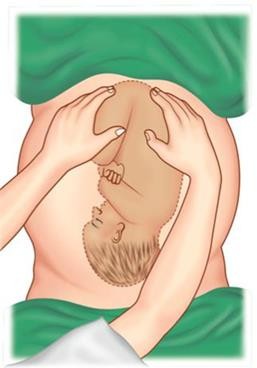          Gambar 2. 1 Leopod 1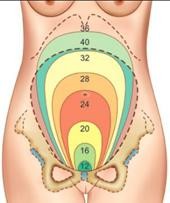           Gambar 2. 2 Perkiraan TFU Tabel 2. 3 Perkiraan TFU Berdasarkan Usia KehamilanLeopod 2Untuk mengetahui batas kiri atau kanan pada uterus ibu, yaitu punggung letak bujur dan kepala pada letak lintang . (Romauli, 2011).Ditandai dengan panjang dan keras seperti papan, maka disebut dengan puka. Jika pada bagian kiri ibu teraba panjang dan keras seperti papan, maka disebut dengan puki.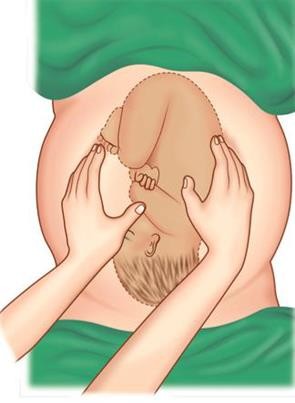 Gambar 2. 3 Leopod 2Leopod 3Untuk menentukan apa yang terdapat pada bagian bawah. Apakah bagian terbawah sudah masuk pintu atas panggul atau belum. Jika tangan Convergent, berarti hanya bagian kecil dari kepala yang turun ke rongga. Jika tangan sejajar, maka separuh dari kepala sudah masuk ke dalam ronga panggul. Jika dua tanga.divergent, maka bagian terbesar kepala sudah masuk dan melewati pintu atas panggul. Pada bagian bawah janin teraba bulat, keras,melenting (kesan kepala). Untuk mengetahui presentasi/bagian terbawah janin yang ada di simfisis ibu (Romauli, 2011).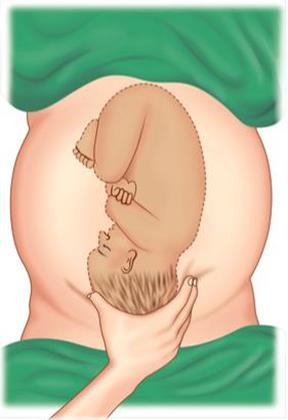      Gambar 2. 4 Leopod 3Leopod 4Untuk menentukan apa yang menjadi bagian terbawah dan berapa masuknya bagian bawah ke dalam rongga panggul.Untuk mengetahui seberapa jauh sudah masuk PAP (Romauli, 2011).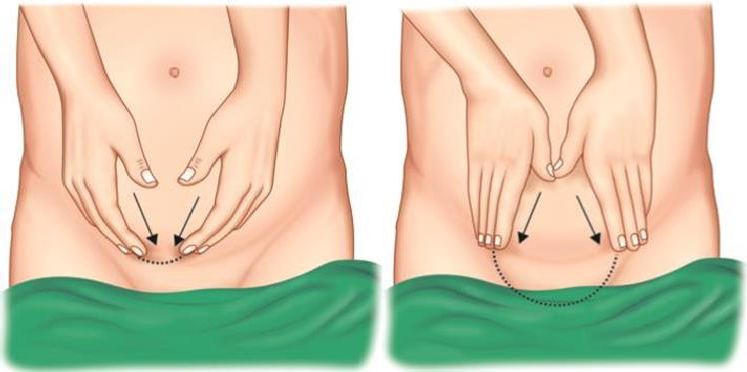 Gambar 2. 5 Leopod 4Taksiran berat janin (TBJ)Dapat dihitung dengan rumus Johnson-Tausak sebagai berikut:TBJ: (TFU - 12) x 155, namun jika kepala janin telah masuk pintu atas panggul rumusnya menjadi TBJ: (TFU - 11) x 155.AuskultasiDenyut jantung janin (DJJ) menggunakan Doppler pada kehamilan > 16 minggu, menggunakan linex terdengar pada kehamilan 18-20 minggu.Ciri-ciri DJJ adalah memiliki irama yang lebih cepat dari denyut nadi ibu dengan frekuensi normal 120-160 kali per menit. DJJ < 120 kali per menit atau > 160 kali per menit mengindikasikan adanya gawat janin.GenetaliaPengaruh hormon estrogen dan progesteron adalah pelebaran pembuluh darah sehingga dapat terjadi varises pada sekitar genetalia. Namun tidak semua ibu hamil mengalami varises pada daerah tersebut. Pada keadaan normal, tidak terdapat hemoroid padaanus(Handayani&Mulyati,2017).Bersih/tidak,varises/tidak,adacondiloma/tidak,keputihan/tidak. (Romauli, 2011).EkstermitasAdanya oedema pada ekstermitas atas ataubawah dapat dicurigai hipertensi hingga preeklmasia dan diabetes mellitus. Lihat apakah ada varises/tidak, kaki sama panjang atau tidak mempengaruhi jalannya persalinan (Romauli, 2011).Pemeriksaan PenunjangHemoglobinWanita hamil dikatakan anemia jika kadar hemoglobin-nya< 10 gram/dL. Jadi, wanita hamil harus memiliki hemoglobin > 10 gr/dL). (Handayani & Mulyati, Dokumentasi Kebidanan, 2017).Golongan darahUntuk mempersiapkan calon pendonor darah jika sewaktu- waktu diperlukan karena adanya situasi kegawatdaruratan (Handayani & Mulyati, Dokumentasi Kebidanan, 2017).HbsAgUntuk menegakkan diagnosa hepatitis. Setiap ibu hamil perlu dilakukan pemeriksaan HbsAg pada trimester pertama kehamilannya (Yuliani, Diki, Ulfah , & Suparmi, 2021).USGPemeriksaan USG dapat digunakan pada kehamilan muda untuk mendeteksi letak janin, perlekatan plasenta, lilitan tali pusat, gerakan janin, denyut jantung janin, mendeteksi tafsiran berat janin dan tafsiran tanggal persalinan serta mendeteksi adanya kelainan pada kehamilan (Handayani & Mulyati, Dokumentasi Kebidanan, 2017).Protein urine dan glukosa urineProtein uria pada ibu hamil merupakan indikasi adanya pre eklampsia dan pemeriksaan glukosa dilakukan pada ibu hamil dicurigai menderita diabetes mellitus (Yuliani, Diki, Ulfah , & Suparmi, 2021).Kartu Skor Poedji Rochjati (KSPR)KSPR dapat digunakan untuk mengetahui kehamilan termasuk risiko rendah, risiko tinggi atau risiko sangat tinggi. Jumlah skor 2 termasuk risiko rendah penolong persalinan adalah bidan, skor 6 – 10 termasuk risiko tinggi penolong persalinan adalah dokter dan bidan, tempat persalinan adalah polindes atau puskesmas atau rumah sakit, skor lebih dari 12 adalah risiko sangat tinggi penolong persalinan adalah dokter, tempat persalinan adalah rumah sakit (Kemenkes RI, 2010).Langkah 2. Intersprestasi Data DasarMelakukan identifikasi terhadap diagnosa atau masalah dan kebutuhan klien berdasarkan interpretasi yang benar atas dasar data-data yang dikumpulkan.Diangnosa kebidanan adalah suatu kesimpulan yang di tegakkan oleh bidan berdasarkan data subjektif dan data objektif sesuai wewenang, lingkup praktek kebidanan.Masalah kebidanan adalah suatu kesimpulan yang ditegakkan oleh bidan berdasarkan data subjektif dan data objektif tentang hal-hal yang berkaitan dengan pengalaman klien yang ditemukan dari hasil pengkajian atau yang menyertai diagnosa.Kebutuhan adalah hal-hal yang di butuhkan oleh klien danbelum teridentifikasih dalam diagnosa dan masalah yang di dapatkan dengan melakukan analisa data.Diagnosa : G_ P_ _ _ _ Ab _ _ _ Uk ... Minggu, Tunggal/Ganda,Hidup/Mati,Intrauterine/Ekstrauterine, keadaan ibu dan Janin baik dengan kehamilan normalSubjektif : Ibu mengatakan ini kehamilan ke ...   Usia kehamilan ...HPHT...ObjektifKesadaran	: composmentis/letaris/komaTD		: 90/60-120/80 mmHgNadi		: 60-96 x/menitRR		: 12-20x/menitSuhu		: 36,5-37,5 °CTB		:…CmBB hamil		: ... kgTP		: ...LILA	: ... cmMasalah	:Sering buang air kecilKonstipasiHemoroidKram tungkaiVarisesInsomnia dan lain-lainLangkah 3. Mengidentifikasi Diagnosa Atau Masalah Potensial dan Mengantisipasinya.Langkah ini membutuhkan antisipasi, bila memungkinkan di lakukan pencegahan. Pada langkah ini diharapakan bidan mampu mengantisipasi masalah potensial dan merumuskan masalah,selain itu juga harus dapat merumuskan antisipasi masalah atau diagnosis potensial agar tidak terjadi. Berikut adalah beberapa diagnosa dan masalah potensial   yang  mungkin ditemukan pada ibu hamil :Perdarahan pervagina.IUFD (intra uteri fetal death).PIH (pregnancy indused hypertension).KPD (ketuban pecah dini).Persalinan Prematur.Langkah 4. Identifikasi Kebutuhan SegeraMelakukan konsultasi dan kolaborasi dengan tenaga kesehatan lain berdasarkan kondisi ibu hamil (Muslihatun,2013). Bidan mengidentifikasi perlunya bidan atau dokter melakukan konsultasi atau penaganan segera bersama anggota tim kesehatan lain sesuai dengan kondisi klien. Langkah ke empat mencerminkan kesinambungan proses manejemen kebidanan. Kegiatan bidan pada tahap ini adalah konsultasi, kolaborasi, dan melakukan rujukan.Langkah 5. IntervensiDi lakukan perencanaan yang menyeluruh, ditentukan langkah-langkah sebelumnya. Langkah ini merupakan kelanjutan manajeman terhadap diagnosa masalah yang telah diidentifikasih atau di antisipasi, pada langkah ini informasi/ data dasar yang tidak lengkap dapat di lengkapi.Kriteria Hasil     :   Keadaan Ibu dan Janin baikKesadaran	: baikTD	: 90/60-120/80 mmHgNadi	: 80-90x/menitRR	: 16-24x/menitSuhu	: 36,5-37,5LILA	: normalnya >23,5 cmTFU	: Sesuai dengan kehamilanDJJ	: 120-160x/menitIntervensi	:Beri informasi pada ibu tentang kondisi ibu dan janinBerikan	konseling	tentang	ketidaknyamanan akibat perubahan f isiologis pada trimester III.Anjurkan ibu makan makanan yang bergizi seimbangAnjurkan ibu untuk istirahat cukupBerikan konseling pada ibu dan keluarga tentang persiapan persalinan.Beritahu ibu jadwal periksa selanjutnya dan ajurkan ibu untuk periksa kehamilan secara teratur.MasalahSering Buang Air KecilBeri informasi pada ibu penyebab kencing yang dialaminya.Diskusikan dengan ibu untuk pengaturan cairan. Anjurkan ibu untuk mengurangi asupan cairan di malam hari, dan banyak minum di siang hari.Beritahu ibu agar tidak menahan kencingDiskusikan dengan ibu tentang pemilihan minuman. Anjurkan ibu untuk tidak sering minum teh atau kopi.Masalah KonstipasiJelaskan pada ibu penyebab konstipasi.Anjurkan ibu untuk mengkonsumsi makan tinggi serat.Anjurkan ibu untuk banyak minum air putih.Anjurkan ibu untuk minum air hangat sebelum bangun dari tempat tidur.Masalah HemoroidAnjurkan ibu untuk mengkonsumsi makanan serat tinggi.Anjurkan ibu untuk menghindari duduk terlalu lama atau memakai pakaian yang terlalu ketat.Anjurkan ibu untuk banyak minum air putihMasalah Kram TungkaiJelaskan pada ibu tentang penyebab kram tungkai.Anjurkan ibu untuk melakukan senam hamil secara teratur.Anjurkan ibu untuk mengurangi penenkanan yang lama pada kaki.Masalah VarisesJelaskan pada ibu tentang penyebab terjadinya varises.Anjurkan ibu untuk tidak menggunakan pakaian yang ketat.Anjurkan ibu untuk	istirahat	dengan	menaikkan kaki setinggi mungkin.InsomniaAnjurkan	ibu	untuk	tidak	banyak	memikirkan	sesuatu sebelum tidur.Anjurkan ibu untuk minum minuman hangat sebelum tidur.Masalah Nyeri pada perut bawah (Ligamentum Rotundum)Jelaskan pada ibu penyebab terjadinya nyeri.Anjurkan	ibu	untuk	meyangga	uterus	bagian	bawah menggunakan bantal saat tidur miringMasalah Nyeri Punggung Bagian BawahBerikan penjelasan pada ibu penyebab nyeri.Anjurkan ibu untuk tidak menggunakan sandal atau sepatu yang berhak tinggi.Anjurkan ibu untuk mengindari pekerjaan berat.Anjurkan ibu mengompres air hangat pada bagian yang terasa nyeri.Anjurkan ibu untuk melakukan senam hamil secara teratur.Masalah Sesak NafasJelaskan tentang penyebab terjadinya sesak nafasAnjurkan ibu untuk tidak tidur dengan bantal yang tinggiSarankan ibu untuk menjaga posisi saat duduk dan berdiriAnjurkan ibu untuk memakai pakaian yang longgarLangkah 6 ImplementasiPada langkah ini bidan mengarahkan atau melaksanakan rencana asuhan secara efektif dan aman, memiliki tanggung jawab untuk mengarahkan pelaksanaannya. Bila peru berkolaborasi dengan dokter misalnya karena adanya komplikasi. Manajemen yang efisien berhubungan dengan waktu, biaya serta peningkatan mutu asuhan. Kaji ulang apakah semua rencana telah dilaksanakan (Muslihatun, 2009). Asuhan kebidanan pada ibu hamil itu meliputi menimbang berat badan, mengukur tinggi badan, mengukur tekanan darah, mengukur LILA, mengukur TFU, menentukan status imunisasi dan memberikan imunisasi TT sesuai status imunisasi, memberikan tablet tambah darah, menentukan presentasi janin dan menghitung DJJ, memberikan konseling mengenai lingkungan yang bersih, kebutuhan nutrisi, pakaian, istirahat dan rekreasi, perawatan payudara, body mekanik, kebutuhan seksual, kebutuhan eliminasi, senam hamil, serta persiapan persalinan dan kelahiran bayi, memberikan pelayanan tes laboratorium sederhana, dan melakukan tatalaksana (Handayani & Mulyati,, 2017).Langkah 7 EvaluasiPada langkah ini di lakukan keefektifan dari asuhan yang sudah di berikan meliputi pemenuhan kebutuhan akan bantuan apakah benar-benar telah terpenuhi sesuai dengan kebutuhan sebagaimana telah di identifikasih di dalam masalah dan diagnosa. Rencana tersebut dapat dianggap efektif jika memang benar efektif dalam pelaksanaanyaBerikut adalah uraian evaluasi dari pelaksanaan.Catatan Perkembangan kunjungan pada ibu hamilData SubyektifKeluhan Utama Menurut Bobak, dkk (2005) dan Prawirohardjo (2010), keluhan yang muncul pada kehamilan trimester III meliputi sering kencing, nyeri pinggang dan sesak napas akibat pembesaran uterus serta merasa khawatir akan kelahiran bayinya dan keselamatannya. Selain itu, konstipasi dan sering lelah merupakan hal yang wajar dikeluhkan oleh ibu hamil (Mochtar, 2011).Data ObyektifPemeriksaan UmumKesadaran: Bertujuan untuk menilai status kesadaran ibu. Composmenti adalah status kesadaran dimana ibu mengalami kesadaran penuh dengan memberikan respons yang cukup terhadap stimulus yang diberikan (Hidayat dan Uliyah, 2008).Berat Badan: Penambahan berat badan minimal selama kehamilan adalah ≥ 9 kgTanda-tanda VitalTekanan darah100/60 – 140/90 mmHg, tetapi bervariasi tergantung usia dan variable lainnya. WHO menetapkan hipertensi jika tekanan sistolik ≥ 160 mmHg dan  tekanan diastolic ≥ 95 mmHg.NadiPada wanita dewasa sehat yang tidak hamil memiliki kisaran denyut jantung 70 denyut per menit dengan rentang normal 60-100 denyut per menit. Namun selama kehamilan mengalami peningkatan sekitar 15-20 denyut per menit.Suhu35,8-37,3° C (Johnson dan Taylor, 2005).PernapasanSedangkan menurut Varney, dkk. (2006), pernapasan orang dewasa normal adalah antara 16-20 ×/menit.AnalisisG_P___Ab___UK_minggu,JaninTunggal/Hidup/Intrauterine,Letak kepala,Punggung kanan/kiri, Keadaan ibu dan janin baik.PenatalaksaanStandar pelayanan antenatal merupakan rencana   asuhan pada ibu hamil yang minimal dilakukan pada setiap kunjungan antenatal, antara lain timbang berat badan, ukur tinggi badan, ukur tekanan darah, ukur LILA, ukur TFU, berikan tablet tambah darah, tentukan presentasi janin dan hitung DJJ, berikan konseling mengenai lingkungan yang bersih, kebutuhan nutrisi, pakaian, istirahat dan rekreasi, perawatan payudara, body mekanik, kebutuhan seksual, kebutuhan eliminasi, senam hamil, serta persiapan persalinan dan kelahiran bayi, berikan pelayanan tes laboratorium sederhana, dan lakukan tatalaksana. Konsep Manajemen Asuhan Kebidanan PesalinanManajemen Kebidanan Persalinan Kala IData SubjektifKeluhan UtamaUntuk mengetahui keluhan yang dirasakan saat pemeriksaan. Persoalan yang dirasakan pada ibu bersalin umumnya adalah rasa sakit pada perut dan pinggang akibat kontraksi yang datang lebih kuat, sering dan teratur, keluarnya lendir darah dan keluarnya air ketuban dari jalan lahir merupakan tanda dan gejala persalinan yang akan dikeluhkan oleh ibu menjelang akan bersalin(Mochtar,2015).Data ObjektifPemeriksaan umumKeadaan umum Untuk mengetahui keadaan klien lemah, cukup,atau baikKesadaranComposmentis adalah status kesadaran dimana ibu mengalami kesadaran penuh dengan memberikan respons yang cukup terhadap stimulus yang diberikan (Hidayat dan Uliyah,2018).Tanda-tanda Vital Tekanan darah Normalnya sistole 100-120mmHg, diastole 60-80mmHg.SuhuNormalnya 36,5 – 37,50C, >37,50C termasuk hipertermi.NadiDenyut normal 60– 100x/menit.PernafasanPernafasan normal 16 – 24x/menit.Pemeriksaan fisikWajah   :pucat/tidak,   oedem   palpebra   dan   pipi, terdapat kloasma gravidarum atau tidakMata :simetris, konjungtiva merah muda/pucat, sklera putih atau tidak, fungsi penglihatan masihbaik/tidakAbdomen Leopold 1 : Pemeriksa menghadap ke arah muka ibu hamil, menentukan tinggi fundus uteri dan bagian janin yang terdapat pada fundus. TBJ, jika kepala janin belum masuk ke pintu atas panggul Berat janin = (TFU – 12) × 155 gram. Jika kepala janin telah masuk ke pintu atas panggul Berat janin = (TFU – 11) × 155 gram.Leopold 2 : Menentukan batas samping rahim kanan dan kiri, menentukan letak punggung janin dan pada letak lintang, menentukan letak kepala janinLeopold 3 : menentukan bagian terbawah janin dan menentukan apakah bagian terbawah tersebut sudah masuk ke pintu atas panggul atau masih dapat digerakkan.Leopold 4 : pemeriksa menghadap ke arah kaki ibu hamil dan menentukan bagian terbawah janin dan berapa jauh bagian terbawah janin masuk ke pintu atas panggul (Mochtar, 2015)Auskultasi : Denyut   jantung   janin   normal   adalah antara 120-160 ×/menit (Kemenkes RI, 2015).Genitalia dan anus : Pengaruh hormon estrogen dan progesteron menyebabkan pelebaran pembuluh darah sehingga terjadi varises pada sekitar genetalia. Namun tidak semua ibu hamil akan mengalami varises pada daerah tersebut (Mochtar, 2015). Pada keadaan normal, tidak terdapat hemoroid pada anus serta pembengkakan pada kelenjar bartolini dan kelenjar skene. Pengeluaran pervaginam seperti bloody show dan air ketuban juga harus dikaji untuk memastikan adanya tanda dan gejala persalinan (Mochtar, 2015).Ekstremitas: Mengetahui apakah simetris, adakah oedema pada ekstremitas atas dan bawah (+/+), adakah varises, kuku jari dan akral apakah pucat, refleks patella dapat(+/)Pemeriksaan Dalam Pemeriksaan vaginal toucher bertujuan untuk mengkaji penipisan dan pembukaan serviks, bagian terendah, dan status ketuban. Jika janin dalam presentasi kepala, moulding, kaput suksedaneum dan posisi janin perlu dikaji dengan pemeriksaan dalam   untuk memastikan adaptasi janin dengan panggul ibu (Varney, dkk, 2007). Pembukaan serviks pada fase laten berlangsung selama 7-8 jam. Sedangkan pada fase aktif dibagi menjadi   3   fase yaitu fase akselerasi, fase dilatasi maksimal dan fase deselerasi yang masing- masing fase berlangsung selama 2 jam (Mochtar, 2015).AnalisaG_P___Ab__UK._ minggu inpartu kala ….. janin tunggal/ kembar, hidup/ mati, intrauterin /ekstrauterinPenatalaksanaan Memberikan  dukungan psikologis pada klienMemberikan  teknik relaksasi sebelum persalinan.Berikan penjelasan agar ibu dalam posisi miring ke kiri agar proses penurunan kepala bayi dapat terjadi lebih cepat.Memberikan  penjelasan bahwa ibu tidak boleh mengejan dahulu karena pembukaan belum lengkapLakukan observasi kondisi ibu (tekanan darah, suhu, nadi) dan kondisi janin(denyut jantung janin), kontraksi, dan pemeriksaan dalam selama persalinan secara teratur.Memenuhi kebutuhan nutrsisi ibu agar makan dan minum secukupnya untuk persiapan tenaga mengejan saat persalinanMenganjurkan saran kepada ibu agar sering berkemih dan tidak menahan buang air kecilMengajarkan  ibu tentang cara mengejan yang benar setelah pembukaan lengkap selama proses persalinanMemberikan saran kepada suami dan keluarga agar menemani ibu dan memijat punggung ibu atau membasuh muka ibu.Manajemen Kebidanan Persalinan  Kala IIData SubjektifMengetahui apa yang dirasakan ibu, biasanya ibu akan merasakan tanda gejala kala II yaitu merasakan ingin meneran bersamaan dengan terjadinya kontraksi, adanya peningkatan tekanan pada rectum dan vagina, perineum menonjol, vulva vagina dan sfingter ani membuka, adanya peningkatan pengeluaran lendir bercampur darah (Suwanti, 2016).Data ObjektifPemeriksaan UmumKeadaan UmumMenilai keadaan umum baik secara fisik maupun psikologis (kejiwaan) ibu hamil.KesadaranKesadaran dinilai baik jika dapat menjawab semua pertanyaan. Orang yang sadar menunjukkan tidak ada kelainan psikologisTanda-tanda VitalTekanan darah : peningkatan tekanan sistolik 10-20 mmHg dan diastolic 5-10 mmHg dan saat diantara waktu kontraksi tekanan darah akan kembali ke tingkat sebelum persalinan. Suhu : Peningkatan suhu normal tidak lebih dari 0,5° C sampai 1°C.Nadi : Frekuensi denyut nadi di antara waktu kontraksi sedikit lebihtinggi dibanding selama periode menjelang persalinan. Pernafasan : 16-20 x/menit. Sedikit peningkatan frekuensi pernapasan masih normal selama persalinan (Handayani dan Mulyati, 2017).Pemeriksaan FisikObstetri AbdomenInspeksi : Warna air ketuban hanya bisa dinilai jika selaput ketuban telah pecah.Auskultasi : 120- 160×/menit.Kontraksi Kontraksi Uterus bertambah lebih kuat, interval 2-3 menit, dan durasi 50-100 detik (Suwanti, 2016).GenetaliaInspeksi : Perineum terlihat menonjol. Vulva, vagina dan anus terlihat membuka.Vaginal Toucher : Hasil pemeriksaan dalam: pembukaan lengkap (10 cm), ketuban bisa masih utuh, bisa juga sudah pecah sebelumnya. Penyusupan tulang kepala (molase) merupakan indikasi penting seberapa jauh janin dapat menyesuaikan dengan tulang panggul ibu (Suwanti,2016).AnalisaG_P___A__ inpartu kala II dengan kondisi ibu dan janin dalam keadaan(baik/tidak).PenatalaksanaanMendengar dan melihat adanya tanda persalinan kala IMemastikan kelengkapan alat, bahan, dan obat-obatan esensial untuk menolong persalinan dan tatalaksana komplikasi ibu dan bayi baru lahir.Memakai celemek plastik.Melepaskan dan menyimpan semua perhiasan yang diapakai, cuci tangan dengan sabun dan air bersih mengalir kemudian keringkan tangan dengan tisu atau handuk pribadi yang bersih dan kering.Memakai sarung tangan DTT pada tangan yang akan digunakan untuk periksa dalam.Memasukkan oksitosin ke dalam tabung suntik (gunakan tangan yang memakai sarung tangan DTT atau steril) pastikan tidak terjadi kontaminasi pada alat suntik.Membersihkan vulva dan perineum dengan hati-hati (jari tidak boleh menyentuh vulva dan perineum) dari depan ke belakang dengan menggunakan kapas atau kassa yang dibasahi air DTT.Jika introitus vagina, perineum, atau anus terkontaminasi tinja, membersihkan dengan seksama dari arah depan ke belakang. Membuang kapas atau kassa pembersih yang telah digunakan.Melakukan periksa dalam untuk memastikan pembukaan sudah lengkap. Bila selaput ketuban belum pecah dn pembukaan lengkap, maka melakukan amniotomy. Mendekontaminasi sarung tangan dengan cara mencelupkan tangan yang masih memakai sarung tangan ke dalam larutan klorin 0,5% kemudian melepas dan rendam keadaan terbalik dalam larutan klorin 0,5% selama 10 menit. Mencuci kedua tangan dengan air mengalir setelah sarung tangan dilepaskan.Memeriksaetak jantung janin (DJJ) setelah kontraksi/saat relaksasi untuk memastikan bahwa DJJ dalam batas normal (120 – 160 x/menit).Memberitahukan	bahwa	pembukaan sudah lengkap   dan keadaan janin baik, dan bantu ibu dalam menemukan posisi yang nyaman dan sesuai dengan keinginannya. Tunggu hingga timbul rasa ingin meneran, lanjutkan pemantauan kondisi dan kenyamanan ibu dan janin (ikuti pedoman penatalaksanaan fase aktif) dan dokumentasikan semua temuan yang ada.Jelaskan pada anggota keluarga tentang bagaimana peran mereka untuk mendukung dan memberi semangat pada ibu untuk meneran secara benar.Meminta keluarga membantu menyiapkan posisi meneran (bila ada rasa ingin meneran dan terjadi kontraksi yang kuat, bantu ibu ke posisi setengah duduk atau posisi lain yang diinginkan dan pastikan ibu merasa nyaman).Melaksanakan bimbingan meneran pada saat ibu merasa ada dorongan kuat untuk meneran.Menganjurkan ibu untuk berjalan, berjongkok, atau mengambil posisi yang nyaman, jika ibu belum merasa ada dorongan untuk meneran dalam 60 menit.Meletakkan handuk bersih (untuk mengeringkan bayi) diperut ibu, jika kepala bayi telah membuka vulva dengan diameter 5 –6 cm.Meletakkan kain bersih yang dilipat 1/3 bagian dibawah bokong ibu.Membuka tutup partus set dan perhatikan kembali kelengkapan alat dan bahan.Memakai sarung tangan DTT pada kedua tangan.Setelah tampak kepala bayi dengan diameter 5 – 6 cm membuka vulva maka lindungi perineum dengan satu tangan yang dilapisi kain bersih dan kering. Tangan yang lain menahan kepala bayi untuk menahan posisi bayi tetap defleksi. Anjurkan ibu untuk meneran perlahan dan bernapas cepat dan dangkal.Memeriksa   kemungkinan   adanya   lilitan    tali    pusat dan mengambil tindakan yang sesuai jika hal itu terjadi, dan segera melanjutkan proses kelahiran bayi.Jika tali pusat melilit leher secara longgar, lepaskan lewat bagian atas kepala bayi. Jika tali pusat melilit leher secara kuat, klem tali pusat di dia tempat dan potong diantara dua klem tersebut.Menunggu kepala bayi melakukan putar paksi luar, memegang secara spontan.Setelah kepala melakukan putar paksi luar, memegang secara biparietal. Menganjurkan ibu untuk meneran saat kontraksi, dengan lembut gerakkan kepala ke arah bawah dan distal hingga bahu depan muncul dibawah arcus pubis dan kemudian gerakkan ke arah atas distal untuk melahirkan bahu belakang.Setelah kedua bahu lahir, geser tangan atas ke arah perineum ibu untuk menyanggah kepala, lengan dan siku sebelah bawah. Gunakan tangan atas untuk menelusuri dan memegang lengan dan siku sebelah atas.Setelah tubuh dan lengan lahir, penelusuran tangan atas berlanjut ke punggung, bokong, tungkai dan kaki. Pegang kedua mata kaki (memasukkan telunjuk di antara kaki dan memegang masing-masing mata kaki dengan ibu jari dan jari-jari lainnya.)Melakukan penilaian sepintas (selintas) Menilai tangis kuat bayi dan atau bernapas tanpa kesulitan. Menilai gerak aktif bayi. Mengeringkan tubuh bayi dimulai dari muka, kepala dan bagian tubuh lainnya kecuali bagian tangan tanpa membersihkan verniks. Mengganti handuk basah dengan handuk/kain yang kering.Membiarkan bayi diatas perut ibu dan memeriksa kembali uterus untuk memastikan tidak ada lagi bayi dalam uterus (hamil tunggal).Manajemen Kebidanan Persalinan  Kala IIData SubjektifKeluhan UtamaInformasi yang diceritakan ibu tentang apa yang dirasakan, apa yang dialaminya setelah bayi lahir. Ibu bersalin kala III akan merasakan perutnya mulas karena adanya kontraksi uterus untuk melepaskan plasenta (Suwanti, 2016).Data ObjektifPemeriksaan UmumKeadaan UmumMenilai keadaan umum baik secara fisik maupun psikologis (kejiwaan) ibu hamil.KesadaranKesadaran dinilai baik jika dapat menjawab semua pertanyaan. Orang yang sadar menunjukkan tidak ada kelainan psikologis.Pemeriksaan FisikKontraksiHal yang perlu dikaji yaitu frekuensi/jumlah his dan kekuatan his. Kontraksi uterus keras selama 15 menit pertama.TFUBiasanya pada kala III TFU teraba setinggi pusat.VaginaAdanya semburan darah dan pemanjangan tali pusat. Ada tidaknya robekan.AnalisaP___ Ab__ inpartu kala III dengan kondisi ibu dan janin dalam keadaan(baik/tidak).PenatalaksanaanMemberitahu ibu bahwa ia akan disuntik oksitosin 10 IU IM (intramuskular) di 1/3 paha atas bagian distal lateral (lakukan aspirasi sebelum menyuntikkan oksitosin).Setelah 2 menit pasca persalinan, jepit tali pusat dengan klem kira-kira 3 cm dari pusat bayi. Mendorong isi tali pusat kearah distal (ibu) dan menjepit kembali tali pusat pada 2 cm dari klem pertama.Pemotongan dan pengikatan tali pusat.Menggunakan satu tangan, memegang tali pusat yang telah dijepit (melindungi perut bayi) dan lakukan pengguntingan tali pusat diantara 2 klem tersebut.Mengikat tali pusat dengan benang DTT atau steril pada satu sisi kemudian melingkarkan kembali benang tersebut dan mengikatnya dengan simpul kunci pada sisi lainnya.Melepaskan klem dan memasukkan dalam wadah yang telah disediakan.Meletakkan  bayi agar ada kontak kulit ibu ke kulit bayi, meletakkan bayi tengkurap di dada ibu. Meluruskan bayi, sehingga bayi menempel di dada/perut ibu. Mengusahakan kepala bayi berada diantara payudara ibu dengan posisi lebih rendah dari puting payudara ibu.Menyelimuti ibu dan bayi dengan kain hangat dan memasang topi di kepala bayi.Memindahkan klem pada tali pusat hingga berjarak 5 – 10 cm dari vulva.Meletakkan satu tangan diatas kain pada perut ibu, pada tepi atas sympisis untuk mendeteksi adanya kontraksi. Tangan lain memegang tali pusat.Setelah uterus berkontraksi, menegangkan tali pusat kearah bawah sambal tangan yang lain mendorong uterus ke arah belakang – atas (dorso kranial) secara hati-hati (untuk mencegah inversio uteri). Mempertahankan posisi tangan dorso kranial selama 30 – 40 detik.Jika plasenta tidak lahir setelah 30 – 40 detik, hentikan penegangan tali pusat dan menunggu hingga timbul kontraksi berikutnya dan mengulangi prosedur diatas.Jika uterus tidak segera berkontraksi, meminta ibu, suami dan anggota keluarga untuk melakukan stimulasi puting susu.Melakukan penegangan dan dorongan dorso kranial hingga plasenta terlepas, meminta ibu meneran sambal penolong menarik tali pusat dengan arah sejajar lantai dan kemudian ke arah atas, mengikuti poros jalan lahir (tetap melakukan dorso kranial).Jika tali pusat bertambah panjang, memindahkan klem hingga berjarak sekitar 5 – 10 cm dari vulva dan melahirkan plasenta.Jika plasenta tidak lepas setelah 15 menit menegangkan tali pusat:Memberi dosis ulangan oksitosin 10 IU secara IM.Melakukan kateterisasi (aseptic) jika kandung kemih penuh.Meminta keluarga untuk menyiapkan rujukan.Mengulangi penegangan tali pusat 15 menit berikutnya.Jika plasenta tidak lahir dalam 30 menit setelah bayi lahir atau bila terjadi perdarahan, segera melakukan plasenta manual.Saat plasenta muncul di introitus vagina, melahirkan plasenta dengan kedua tangan. Memegang dan memutar plasenta (searah jarum jam) hingga selaput ketuban terpilin kemudian melahirkan dan menempatkan plasenta pada wadah yang telah disediakan.Jika selaput ketuban robek, memakai sarung tangan DTT atau steril untuk melakukan eksplorasi sisa selaput kemudian menggunakan jari-jari tangan atau klem DTT atau steril untuk mengeluarkan bagian selaput yang tertinggal.Segera setelah plasenta dan selaput ketubah lahir, melakukan masase uterus, meletakkan telapak tangan di fundus dan melakukan masase dengan gerakan melingkar dengan lembut hingga uterus berkontraksi (fundus teraba keras).Melakukan tindakan yang diperlukan jika uterus tidak berkontraksi setelah 15 detik masase.Memeriksa kedua sisi plasenta baik bagian ibu maupun bayi, dan memastikan selaput ketuban lengkap dan utuh. Memasukkan plasenta kedalam tempat yang disediakan.Manajemen Kebidanan Persalinan  Kala IIData SubjektifPada persalinan kala IV normal relatif ibu tidak ada keluhan, kecuali perut terasa mules, hal ini berkaitan dengan proses involusi (Suwanti, 2016).Data ObjektifPemeriksaan UmumKeadaan UmumBaik. Jika klien memperlihatkan respon yang baik terhadap lingkungan dan orang lain, serta secara fisik pasien tidak mengalami ketergantungan dalam berjalan. Lemah. Klien dimasukkan dalam kriteria ini jika ia kurang atau tidak memberikan respon yang baik terhadap lingkungan dan orang disekitarnya, dan  klien tidak mampu berjalan sendiri.KesadaranKesadaran dinilai baik jika dapat menjawab semua pertanyaan. Orang yang sadar menunjukkan tidak ada kelainan psikologis.Pemeriksaan FisikKontraksiHal yang  perlu dikaji yaitu frekuensi/jumlah his dan kekuatan his. Kontraksi uterus akan teraba keras.Pemeriksaan TFUBiasanya pada kala IV TFU teraba 1 – 2 jari di bawah pusat.PerdarahanSecara normal jumlah perdarahan adalah 100-300cc. Kandung kencingHarus kosong, kalau penuh ibu disuruh kencing dan kalau tidak bisa lakukan kateterisasi.Robekan jalan lahir atau laserasiBila ada laserasi perineum maka ditentukan derajat laserasi dan perlu tidaknya untuk dijahit.AnalisaP__ Ab__  kala IV dalam keadaan ibu dan bayi (baik/tidak)PenatalaksanaanMengevaluasi kemungkinan laserasi pada vagina dan perineumMelakukan penjahitan bila laserasi menyebabkan perdarahan (bila ada robekan yang menimbulkan perdarahan aktif, segera lakukan penjahitan).Memastikan uterus berkontraksi dengan baik dan tidak terjadi perdarahan pervaginam.Biarkan bayi tetap melakukan kontak kulit di dada ibu minimal 1 jam.Setelahmelakukan penimbangan/pengukuran bayi, memberi tetes mata antibiotic profilaksis dan vitamin K1 1 mg IM di paha kiri anterolateral.Setelah satu jam pemberian vitamin K1, memberikan suntikan imunisasi Hepatitis B di paha kanan anterolateral.Meletakkan bayi dalam jangkauan ibu agar sewaktu- waktu bisa disusukan.Meletakkan kembali bayi pada dada ibu bila bayi belum berhasil menyusu di dalam satu jam pertama dan membiarkan sampai bayi berhasil menyusu.Melanjutkan pemantauan kontraksi dan mencegah perdarahan pervaginam.2– 3 kali dalam 15 menit pertama pasca persalinan.Setiap 15 menit pada 1 jam pertama pasca persalinan.Setiap 20 – 30 menit pada jam kedua pasca persalinan.Jika uterus tidak berkontraksi dengan baik, melakukan asuhan yang sesuai dengan tatalaksana atonia uteri.Menganjurkan ibu/keluarga cara melakukan masase uterus dan menilai kontraksi.Mengevaluasi dan mengestimasi jumlah kehilangan darah.Memeriksa nadi ibu dan keadaan kandung kemih setiap 15 menit selama 1 jam pertama pasca persalinan dan setiap 30 menit selama jam kedua pasca persalinan.Memeriksa kembali bayi untuk mematikan bahwa bayi bernapas dengan baik (40 – 60 x/menit) serta suhu tubuh normal (36,5 –37,5˚C).Menempatkan semua peralatan bekas pakai dalam larutan klorin 0,5% untuk dekontaminasi (selama 10 menit). Mencuci dan bilas peralatan setelah di dekontaminasi.Membuang bahan-bahan   yang   terkontaminasi   ke tempat sampah yang sesuai.Membersihka ibu     dengan     menggunakan      air DTT, membersihkan sisa cairan ketuban, lendir, dan darah. Membantu ibu memakai pakaian yang bersih dan kering.Memastikan ibu merasa nyaman, membantu ibu memberikan ASI, menganjurkan keluarga untuk memberi ibu makanan dan minuman yang diinginkan.Mendekontaminasi tempat bersalin dengan larutan klorin 0,5%.Mencelupkan sarung tangan kotor ke dalam larutan klorin 0,5% selama 10 menit.Mencuci kedua tangan dengan sabun dan air mengalir.Melengkapi    partograf    (halaman    depan    dan belakang), memeriksa tanda-tanda vital dan asuhan kala IV.Manajemen Asuhan pada Bayi Baru LahirData SubjektifBayi lahir spontan dan segera menanggis,bayi bergerak dengan aktif,dan menyusu dengan kuat. Bayi lahir pukul….dengan jenis kelamin laki-laki/perempuan.Data ObjektifPemeriksaan UmumKeadaan UmumUntuk mengetahui keadaan secara umum.Tanda-tanda VitalPernapasan : 30-50 kali per menit, dihitung ketika bayi dalam posisi tenang dan tidak ada tanda-tanda distress pernapasan.Denyut Jantung : 110- 160 denyut per menit dengan rata-rata kira- kira 130 denyut per menit.Suhu :  36,5-37,5° C (Johnson dan Taylor, 2005).Pemeriksaan Antropometri : Kisaran berat badan bayi baru lahir adalah 2500-4000 gram, panjang badan sekitar 48-52 cm, lingkar kepala sekitar 32-37 cm, kira-kira 2 cm lebih besar dari lingkar dada (30-35 cm) (Ladewig, London dan Olds, 2005). Bayi biasanya mengalami penurunan berat badan dalam beberapa hari pertama yang harus kembali normal pada hari ke-10. Sebaiknya bayi dilakukan penimbangan pada hari ke-3 atau ke-4 dan hari ke-10 untuk memastikan berat badan lahir telah kembali (Johnson dan Taylor, 2005).Apgar ScoreSkor Apgar merupakan alat untuk mengkaji kondisi bayi sesaat setelah lahir dalam hubungannya dengan 5 variabel. Penilaian ini dilakukan pada menit pertama, menit ke-5 dan menit ke-10. Nilai 7-10 pada menit pertama menunjukkan bahwa bayi berada dalam keadaan baik (Johnson dan Taylor, 2005).Pemeriksaan Fisik KhususKulitKulit tampak merah muda, mengindikasikan perfusi perifer yang baik. Bila bayi berpigmen gelap, tanda-tanda perfusi perifer baik dapat dikaji dengan mengobservasi membran mukosa, telapak tangan dan kaki. Kulit bayi juga harus bersih dari ruam, bercak, memar, tanda- tanda infeksi dan trauma (Johnson dan Taylor, 2005).KepalaUbun-ubun, sutura, molase, penonjolan atau daerah mencekung, periksa adanya kelainan baik karena trauma persalinan (caput succedaneum, cephal hematoma) atau adanya cacat kongenital (hydrocephalus), dan ukur lingkar kepala.MataInspeksi pada mata bertujuan untuk memastikan bahwa keduanya bersih tanpa tanda-tanda rabas. Jika terdapat rabas, mata harus dibersihkan dan usapannya dapat dilakukan jika diindikasikan (Johnson dan Taylor, 2005).TelingaPeriksa telinga untuk memastikan jumlah, bentuk dan posisinya. Telinga bayi cukup bulan harus memiliki tulang rawan yang cukup agar dapat kembali ke posisi semula ketika digerakkan ke depan secara perlahan. Daun telinga harus berbentuk sempurna dengan lengkungan-lengkungan yang jelas pada bagian atas. Adanya kulit tambahan atau aurikel juga harus dicatat dan dapat berhubungan dengan abnormalitas ginjal.HidungTidak ada kelainan bawaan atau cacat lahir.MulutHarus terlihat bersih,lembab dan tidak ada kelainan seperti palatoskisis maupun labiopalatoskisis (Bibir sumbing) (Johnson dan Taylor, 2005).LeherPerabaan pada leher bayi perlu dilakukan untuk mendeteksi adanya pembengkakan, seperti kista higroma dan tumor sternomastoid. Bayi harus dapat menggerakkan kepalanya ke kiri dan ke kanan. Adanya pembentukan selaput kulit mengindikasikan adanya abnormalitas kromosom, seperti sindrom Turner dan adanya lipatan kulit yang berlebihan di bagian belakang leher mengindikasikan kemungkinan adanya Trisomo 21.KlavikulaPerabaan pada semua klavikula bayi bertujuan untuk memastikan keutuhannya, terutama pada presentasi bokong atau distosia bahu, karena keduanya berisiko menyebabkan fraktur klavikula, yang menyebabkan hanya mampu sedikit bergerak atau bahkan tidak bergerak sama sekali (Johnson dan Taylor, 2005).DadaTidak ada retraksi dinding dada bawah yang dalam (WHO, 2013).UmbilikusTali pusat dan umbilikus harus diperiksa setiap hari untuk mendeteksi adanya perdarahan tali pusat, tanda-tanda pelepasan dan infeksi. Biasanya tali pusat lepas dalam 5-16 hari. Potongan kecil tali pusat dapat tertinggal di umbilikus sehingga harus diperiksa setiap hari. Tanda awal terjadinya infeksi di sekitar umbilikus dapat diketahui dengan adanya kemerahan disekitar umbilikus, tali pusat berbau busuk dan menjadi lengket (Johnson dan Taylor, 2005).EkstremitasBertujuan untuk mengkaji kesimetrisan, ukuran, bentuk dan posturnya. Panjang kedua kaki juga harus dilakukan dengan meluruskan keduanya. Posisi kaki dalam kaitannya dengan tungkai juga harus diperiksa untuk mengkaji adanya kelainan posisi, seperti deformitas anatomi yang menyebabkan tungkai berputar ke dalam, ke luar, ke atas atau ke bawah. Jumlah jari kaki dan tangan harus lengkap. Bila bayi aktif, keempat ekstremitas harus dapat bergerak bebas, kurangnya gerakan dapat berkaitan dengan rauma (Johnson dan Taylor, 2005).PunggungTanda-tanda abnormalitas pada bagian punggung yaitu spina bifida, adanya pembengkakan, dan lesung atau bercak kecil berambut (Johnson dan Taylor, 2005).GenetaliaPada perempuan vagina berlubang, uretra berlubang dan labia minora telah menutupi labia mayora. Sedangkan pada laki-laki, testis berada dalam skrotum dan penis berlubang pada ujungnya (Saifuddin, 2006).AnusSecara perlahan membuka lipatan bokong lalu memastikan tidak ada lesung atau sinus dan memiliki sfingter ani (Johnson dan Taylor, 2005).EliminasiKeluarnya urine dan mekonium harus dicatat karena merupakan indikasi kepatenan ginjal dan saluran gastrointestinal bagian bawah (Johnson dan Taylor,2005).Pemeriksaan RefleksMorrowRespon bayi baru lahir akan menghentakkan tangan dan kaki lurus ke arah luar sedangkan lutut fleksi kemudian tangan akan kembali ke arah dada seperti posisi dalam pelukan, jari-jari nampak terpisah membentuk huruf C dan bayi mungkin menangis. Refleks ini akan menghilang pada umur 3-4 bulan. Refleks yang menetap lebih dari 4 bulan menunjukkan adanya kerusakan otak. Refleks tidak simetris menunjukkan adanya hemiparesis, fraktur klavikula atau cedera fleksus brakhialis. Sedangkan tidak adanya respons pada ekstremitas bawah menunjukkan adanya dislokasi pinggul atau cidera medulla spinalis.RootingSentuhan pada pipi atau bibir menyebabkan kepala menoleh ke arah sentuhan. Refleks ini menghilang pada 3-4 bulan, tetapi bisa menetap sampai umur 12 bulan khususnya selama tidur. Tidak adanya refleks menunjukkan adanya gangguan neurologi berat.SuckingBayi menghisap dengan kuat dalam berenspons terhadap stimulasi. Refleks ini menetap selama masa bayi dan mungkin terjadi selama tidur tanpa stimulasi. Refleks yang lemah atau tidak ada menunjukkan kelambatan perkembangan atau keadaan neurologi yang abnormal.GraspingRespons bayi terhadap stimulasi pada telapak tangan bayi dengan sebuah objek atau jari pemeriksa akan menggenggam (jari-jari bayi melengkung) dan memegang objek tersebut dengan erat. Refleks ini menghilang pada 3 – 4 bulan. Fleksi yang tidak simetris menunjukkan adanya paralisis. Refleks menggenggam yang menetap menunjukkan gangguan serebral.BabinskiJari kaki mengembang dan ibu jari kaki dorsofleksi, dijumlah sampai umur 2 tahun. Bila pengembangan jari kaki dorsofleksi setelah umur 2 tahun menunjukkan adanya tanda lesi ekstrapiramidal (Handayani & Mulyati, 2017).AnalisaNeonatus  (bayi cukup bulan sesuai/tidak masa kehamilan).PenatalaksanaanLakukan stabilisasi suhu tubuh bayi supaya terhindar dari hipotermi.Potong dan rawat tali pusat.Lakukan IMD supaya bayi terhindar dari kehilangan panas, segera mendapatkan sentuhan kasih sayang ibunya dan segera mendapatkan kolostrum.Setelah 1 jam lakukan penimbangan/pengukuran bayi, beri tetes mata antibiotik profilaksis, dan vit K1 intramuskuler di paha kiri anterolateral. Setelah 1 jam pemberian Vit K1 berikan suntikan imunisasi Hepatitis B di paha kanan anterolateral.Konsep Manajemen Asuhan Kebidanan Masa Nifas Data SubjektifKeluhan UtamaUntuk mengetahui keluhan yang dirasakan saat pemeriksaan. Persoalan yang dirasakan pada ibu nifas adalah rasa nyeri pada jalan lahir, nyeri ulu hati, konstipasi, kaki bengkak, nyeri perut setelah lahir, payudara membesar, nyeri tekan pada payudara dan puting susu, puting susu pecah-pecah, keringat berlebih serta rasa nyeri selama beberapa hari jika ibu mengalami hemoroid (Varney, dkk, 2007).Data ObjektifPemeriksaan umumKeadaan umumUntuk mengetahui keadaan klien lemah, cukup, atau baik.KesadaranStatus kesadaran dimana ibu mengalami kesadaran penuh dengan memberikan respons yang cukup terhadap stimulus yang diberikan (Hidayat dan Uliyah, 2018).Tanda –tanda vital Tekanan darah Normalnya sistole 100-120mmHg, diastole60- 80mmHg.SuhuNormalnya 36,5–37,50C,>37,50C termasuk hipertermi.NadiDenyut normal 60 – 100x/menit.PernafasanPernafasan normal 16 – 24x/menit.Pemeriksaan fisikDada/payudaraBertujuan untuk mengkaji ibu menyusui bayinya atau tidak. Produksi air susu akan semakin banyak pada hari ke-2 sampai ke-3 setelah melahirkan (Mochtar,2015).AbdomenBertujuan untuk mengkaji ada tidaknya nyeri pada perut (Varney, dkk, 2007). Pada beberapa wanita, linea nigra dan strechmark pada perut tidak menghilang setelah kelahiran bayi (Bobak, dkk, 2015). Normalnya tidak teraba nyeri tekan, nifas hari pertama-hari ketiga TFU 2 jari di bawah pusat, nifa hari ketujuh TFU pertengahan antar pusat dan sympisis, 2 minggu TFU tidak teraba, 6 minggu TFU normal seperti sebelum hamil.Genitalia Untuk mengetahui keadaan vulva adakah tanda-tanda infeksi, keputihan, varises, pembesaran kelenjar bartolini dan pengeluaran lokhea (lokhea rubra, sanguilenta, serosa atau alba).Luka PerineumBertujuan untuk mengkaji nyeri, pembengkakan, kemerahan pada perineum, dan kerapatan jahitan jika ada jahitan (Varney, dkk,2007).Analisa P          Ab     post partum hari ke _  Penatalaksanaan Menjelaskan kondisi saat iniMotivasi klien dalam pemberian ASI eksklusif bayi.Menjelaskan pada ibu mengenai personal hygiene agar ibu tetap menjaga kebersihan kemaluannyaMenganjurkan pada ibu untuk tetap menjaga asupan nutrisi dan cairannya karena penting untuk pemulihan kondisi ibuMenganjurkan pada ibu untuk tetap menjaga pola istirahat karena penting untuk pemulihan kondisi ibu,Konsep Manajemen Asuhan Kebidanan Neonatus Data SubjektifBiodataNama neonatusYang dikaji nama lengkap untuk Memudahkan memanggil dan menghindari kekeliruan.Tanggal lahirDikaji dari tanggal, bulan dan tahun bayi untuk mengetahui umur bayiJenis kelaminYang dikaji	alat	genetalia bayi untuk mengetahui apakah bayi	laki-lak atau perempuanAlamatDikaji alamat lengkap rumah untuk memudahkan kunjungan rumah.Keluhan UtamaIbu mengatakan telah melahirkan bayinya pada tanggal….jam….WIB. Masalah atau keluhan yang   lazim dialami bayi baru lahir antara lain: bercak mongol, hemangioma, ikterus, muntah dan gumoh, oral trush, diaper rash, seborrhea, bisulan, miliariasis,diare, obstipasi, dan infeksi (Marmi, 2015).Riwayat Kehamilan dan PersalinanRiwayat PrenatalAnak keberapa, riwayat kehamilan yang memengaruhi bayi barulahir (BBL) adalah kehamillan yang tidak disertai komplikasi seperti diabetes mellitus (DM), hepatitis, jantung, asma, hipertensi (HT), tuberculosis (TBC), frekuensi antenatalcare (ANC), di mana keluhan-keluhan selama hamil, hari pertama haid terakhir (HPHT),dan kebiasaan-kebiasaan ibu selama hamil (Sondakh, 2013). Pernah antenatal care (ANC)/ tidak, adanya riwayat perdarahan, preeklampsia, infeksi, perkembangan janin terlalu besar / terganggu, diabetes gestasional, poli / oligohidramnion (Muslihatun,2010).Riwayat NatalBerapa usia kehamilan, jam berapa waktu persalinan, jenis persalinan, lama kala I, lama kala II, berat badan bayi, denyut nadi, respirasi, suhu, bagaimana ketuban, ditolong oleh siapa,komplikasi persalinan dan berapa nilai APGAR untuk bayi baru lahir (Sondakh, 2013). Prematur/postmatur, partus lama, penggunaan obat selamapersalinan, gawat janin, suhu ibu meningkat, posisi janin tidak normal, air ketuban bercampur mekonium, amnionitis, ketuban pecah dini (KPD), perdarahan dalam persalinan, prolapsus tali pusat,   ibu hipotensi, asidosis  janin, jenis persalinan (Muslihatun, 2010)Riwayat PostnatalObservasi tanda-tanda vital (TTV), keadaan tali pusat, apakah telah diberi injeksi vitamin K, minum air susu ibu (ASI)/PASI, berapa cc setiap berapa jam (Sondakh, 2013).Kebutuhan DasarKebutuhan nutrisiSetelah bayi lahir, segera susukan pada ibunya,apakah ASI keluar sedikit, kebutuhan minum hari pertama 60 cc/kg BB, selanjutnya ditambah 30 cc/kg BB untuk hariberikutnya.Pola EliminasiProses pengeluaran defekasi dan urin terjadi 24 jam pertama setelah lahir, konsistensinya agak lembek, berwarna hitam kehijauan. Selain itu, diperiksa juga urin yang normalnya berwarna kuning.Pola IstirahatPola tidur normal bayi baru lahir adalah 14-18jam/hari. d) Kebutuhan Aktivitas: pada bayi seperti menangis, buang air kecil (BAK), buang air besar (BAB), serta memutar kepala untuk mencari puting susu. (Sondakh, 2013).Data objektifPemeriksaan Fisik Umum Kesadaran		: BaikKeadaan Umum	:ComposmentisSuhu		:normal (36,5-37˚C)Pernapasan	:normal (40-60 kali/menit) Denyut jantung	:normal (130-160 kali/menit) Berat badan	:normal (2.500-4.000 gram)Panjang badan 	:antara 48-52 cm.Pemeriksaan Fisik (head to toe) (Sondakh, 2013)KepalaUbun-ubun,sutura,moulase, caput succedaneum, cephal hematoma, hidrosefalus (Muslihatun, 2010). Bentuk kepala terkadang asimetris karena penyesuaian saat proses persalinan, umumnya hilang dalam 48 jam, ubun ubun besar rata atau tidak menonjol. Ubun-ubun berdenyut karena belahan tulang tengkoraknya belum menyatu dan mengeras dengan sempurna (Marmi, 2015).MukaWarna kulit merah, tampak simetris dan tidak ada kelainan wajah yang khas seperti sindrom down (Marmi, 2015).MataSklera putih, periksa adanya perdarahan sub konjungtiva atau retina, periksa adanya strabismus. Normalnya mata bayi bersih, tidak ada kotoran/sekret.HidungLubang simetris, bersih, tidak ada sekret.Periksa adanya pernapasan cupinghidung, jika cuping hidung mengembang menunjukkan adanya gangguan pernapasan (Marmi, 2015).MulutLabio / palatoskisis, trush, sianosis, mukosa kering / basah (Muslihatun, 2010). Normalnya, bibir, gusi, langit-langit utuh dan tidak ada bagian yang Terbelah.TelingaKesimetrisan letak dihubungkan dengan mata dan telinga.LeherPergerakan harus baik, jika terdapat keterbatasan pergerakan kemungkinan ada kelainan tulang leher (Marmi,2015).DadaPeriksa bentuk dan kelainan dada, apakah ada kelainan bentuk atau tidak, apakah ada retraksi kedalam dinding dada atau tidak, dan gangguanpernapasan. Pemeriksaan inspeksi payudara bertujuan untuk   mengetahui apakah papilla mamae normal, simetris, atau ada edema. Pemeriksaan palpasi payudara bertujuan untuk mengetahui apakah ada pengeluaran susu (witch's milk) pada bayi usia 0-1 minggu. Pembesaran dada dapat terjadi pada bayi laki-laki dan perempuan dalam tiga hari pertama setelah lahir. Hal ini disebut newborn breast swelling yang berhubungan dengan hormon ibu dan akan menghilang dalam beberapa hari sampai beberapa minggu (Tando, 2016). Pada bayi cukup bulan, puting susu sudah   terbentuk dengan baik dan tampak simetris (Marmi, 2015).	AbdomenPeriksa bentuk abdomen bayi. Apabila abdomenbayi cekung, kemungkinan terjadi hernia diafragmatika. Apabila abdomen bayi kembung, kemungkinan disebabkan oleh perforasi usus yang biasanya akibat ileus mekonium. Periksa adanya benjolan, distensi, gatroskisis, omfalokel. Abdomen tampak bulat dan bergerak secara bersamaan dengan gerakan dada saat bernapas.Tali pusatPeriksa kebersihan, tidak/adanya perdarahan, terbungkus kassa/tidak   (Sondakh,   2013).    Periksa    apakah    ada penonjolan di sekitar tali pusat pada saat bayi menangis, perdarahan tali pusat, jumlah pembuluh darah pada tali pusat, bentuk dan kesimetrisan abdomen, dan kelainan lainnya (Tando, 2016). Normalnya tidak ada perdarahan, pembengkakan, nanah, bau yang tidak enak pada tali pusat, atau kemerahan sekitar tali pusat.GenetaliaKelamin laki-laki: panjang penis, testis sudah turun dan berada dalam skrotum, orifisium uretra di ujung penis, dan kelainan (fimosis, hipospadia/epispadia). Kelamin perempuan: labia mayor dan labia minora, klitoris, orifisium vagina, orifisium uretra, sekret, dan kelainan (Tando, 2016). Pada bayi laki-laki panjang penis 3- 4cm dan lebar 1-1,3 cm, preposium tidak boleh ditarik karena akan menyebabkan fimosis. Pada bayi perempuan cukup bulan labia mayora menutupi labia minora, lubang uretra terpisah denganlubang vagina, terkadang tampak adanya sekret yang berdarah darivagina, hal ini disebabkan   oleh pengaruh hormone ibu (withdrawl bleeding) (Marmi, 2015). Pada bayi laki-laki normalnya terdapat lubang   uretra   pada   ujung   penis, memastikan bayi sudah buang air kecil dalam 24 jam setelah lahirAnusTerdapat atresia ani/tidak Umumnya meconium keluar pada 24 jam pertama, jika sampai 48 jam belum keluar kemungkinan adanya mekonium plug syndrom, megakolon atau obstruksi saluran pencernaan (Marmi, 2015).PunggungPada saat bayi tengkurap, lihat dan raba kurvatura kolumna vertebralis untuk mengetahui adanya skoliosis, pembengkakan, spina bifida,mielomeningokel, dan kelainan lainnya (Tando, 2016).normalnya tidak pembengkakan, kulit utuh, tidak ada benjolan pada tulang belakang, tidak ada kelainan.EkstremitasEkstremitas atas, bahu, dan lengan:   periksa gerakan, bentuk, dan kesimetrisan ekstremitas atas. Sentuh telapak tangan bayi dan hitung jumlah jari tangan bayi. Periksa dengan teliti jumlah jari tangan bayi, apakah polidaktili (jari yang lebih), sindaktili (jari yang kurang), atau normal. Ekstremitas bawah, tungkai dan kaki: periksa apakah kedua kaki bayi sejajar dan normal. Periksa jumlah kaki bayi, apak terdapat polidaktili, sindaktili, atau normal.Analisa Neonatus  (Bayi cukup bulan sesuai /tidak) usia__Penatalaksanaan Mempertahankan   suhu   tubuh   bayi    agar    tetap    hangat dengan mengeringkan kepala dan tubuh bayi baru lahir, pakaikan penutup kepala dan bungkus dalam selimut hangat, tempatkan bayi baru lahir dalam lingkungan hangat atau pada lengan orangtua, dan perhatikan suhu lingkungan.Menganjurkkan segera kontak dengan ibu kemudian dorong untuk melakukanpemberian ASIMengajurkan ibu untuk melaukan perawatan tali pusat. Perawatan tali pusat yang tepat dapat meningkatkan pengeringan dan pemulihan, meningkatkan nekrosis dan pengelupasan normal, dan menghilangkan media lembab untuk pertumbuhan bakteri (Doenges, 2001).Mengajurkan ibu jika ada tanda-tanda bahaya pada bayi segera dibawa ke petugas kesehatan Manajemen Asuhan Kebidanan KF 2Data SubjektifKeluhan utama yang	dirasakan, misalnya perut terasa mules, sakit pada jalan lahir karena ada jahitan pada perineum.Data ObjektifTanda-tanda VitalTekanan Darah 		: 90/60-130/90 mmhg Suhu 			: 36.5-37.5°Nadi			 : 60-90 kali/menit Pernapasan		 : 16-24 kali/menitPemeriksaan FisikPayudaraApakah ada tanda-tanda infeksi pada payudara seperti kemerahan dan muncul nanah dari puting susu, penampilan puting susu dan areola, apakah ada kolostrom atau air susu dan pengkajian proses menyusui .PerutTFU normalnya pertengahan pusat –simfisisVulva dan PerineumKebersihan, lochea Sanguinolenta ( berwarna merah kuning). Apabila terdapat jahitan , apakah terdapat tanda- tanda infeksi. BAK normalnya 5-6 kali/hari. BAB normlanya 1 kali/hariAnalisaP          Ab     post partum hari ke     dengan keadaan ibu PenatalaksanaanMemastikan involusi uterus berjalan normalMenilai tanda-tanda infeksi seperti demam atau perdarahan abnormalMengajurkan ibu untuk tidak tarak makan dan mengonsumsi makanan yang tinggi protein,zat besi,dan vitamin.Memberikan konseling asuhan pada bbl,perawatan tali pusat,menjaga bayi tetap hangat dan merawat bayi sehari- hari.Manajemen Asuhan Kebidanan Kunjungan Neonatal IIData SubjektifIbu mengatakan apa yang tejadi pada bayinya.Data ObyektifPemeriksaan UmumKeadaan UmumUntuk mengetahui keadaan secara umum.Tanda-tanda VitalPernapasanPernapasan normal pada bayi baru lahir antara 30 – 50 kali per menit, dihitung ketika bayi dalam posisi tenang dan tidak ada tanda-tanda distress pernapasan.Denyut JantungBayi baru lahir memiliki frekuensi denyut jantung 110 – 160 denyut per menit dengan rata-rata kira-kira 130 denyut per menit.SuhuAngka normal pada pengukuran suhu bayi secara aksila adalah 36,5-37,5° C.Nadikali/menit Pemeriksaan Antropometri Bayi biasanya mengalami penurunan berat badan dalam beberapa hari pertama yang harus kembali normal, yaitu sama dengan atau di atas berat badan lahir pada hari ke-10. Sebaiknya bayi dilakukan penimbangan pada hari ke-3 atau ke-4 dan hari ke-10 untuk memastikan berat badan lahir telah kembali (Johnson dan Taylor, 2005). Berat badan bayi mengalami peningkatan lebih dari 15- 30 gram per hari setelah ASI matur keluar (Varney, dkk, 2007).AnalisaNeonatus  (Bayi cukup bulan sesuai /tidak dengan masa kehamilan )_umurPenatalaksanaanMemberitahu pada ibu tentanh hasil pemeriksaan yang sudah dilakukanMengigatkan ibu agar menjaga tali pusat tetap dalam keadaan kering dan bersih.Menjaga suhu bayi agar tidak hipotermi,dengan memakai baju dan topi serta dibedong dengan didekatkan pada ibunya.Menganjurkan ibu untuk menyusui bayinya sesering mungkin dan bergantian antara payudara kann dan payudara kiri serta menyendawakan bayi setelah menyusui agar bayi tidak muntah.Menjelaskan pada ibu untuk memberikan ASI eksklusif selama 6 bulan tanpa makanan tambahan atau MP-ASI.Menjelaskan tanda-tanda bahaya pada bayi baru lahir seperti pemberian ASI sulit,suhu badan panas,tali pusat merah,dan bernanah,mata bengkak.Mengajurkan ibu untuk segera membawa bayinya ke fasilitas kesehatan jika bayi mengalami keluhan atau tanda bahaya.Manajemen Asuhan Kebidaan KF 3Data SubjektifKeluhan utama yang	dirasakan misalnya,  perut terasa  mules, sakit pada jalan lahir karena ada jahitan pada perineum.Data ObjektifPemeriksaan UmumKeadaan Umum : Baik atau lemahKesadaran : ComposmentisTanda-tanda VitalTekanan Darah : 90/60-130/90 mmhgSuhu: 36.5-37.5°CNadi	 : 60-91 kali/menit Pernapasan :16-25 kali/menitPemeriksaan FisikPayudaraApakah ada tanda-tanda infeksi pada payudara seperti kemerahan dan muncul nanah dari puting susu, penampilan puting susu dan areola, apakah ada kolostrom atau air susu dan pengkajian proses menyusui .PerutTFU normalnya tidak teraba ditas simfisis.Vulva dan PerineumKebersihan , lochea Serosa ( berwarna kecoklatan )/ lochea Alba (berwarna putih kekuningan). Apabila terdapat jahitan , apakah terdapat tanda-tanda infeksi. BAK normalnya 5-6 kali/hari BAB normlanya 1 kali/hariAnalisaP          Ab     post partum hari ke     dengan keadaan ibu PenatalaksanaanMemastikan involusi uterus berjalan normalMenilai tanda-tanda infeksi seperti demam atau perdarahan abnormalMengajurkan ibu untuk tidak tarak makan dan mengonsumsi makanan yang tinggi protein,zat besi,dan vitamin.Memastikan ibu dapat menyusui dengan baik dan tidak ada tanda-tanda penyulit.Memberikan konseling asuhan pada bbl,perawatan tali pusat,menjaga bayi tetap hangat dan merawat bayi sehari- hari.Manajemen Asuhan Kebidanan Kunjungan Neonatal IIIData SubjektifIbu mengatakan apa yang tejadi pada bayinya.Data ObyektifPemeriksaan UmumKeadaan UmumUntuk mengetahui keadaan secara umum.Tanda-tanda VitalPernapasanPernapasan normal pada bayi baru lahir antara 30 – 50 kali per menit, dihitung ketika bayi dalam posisi tenang dan tidak ada tanda-tanda distress pernapasan.Denyut JantungBayi baru lahir memiliki frekuensi denyut jantung 110 – 160 denyut per menit dengan rata-rata kira-kira 130 denyut per menit.SuhuAngka normal pada pengukuran suhu bayi secara aksila adalah 36,5-37,5° C.Nadikali/menit AnalisaNeonatus  (Bayi cukup bulan sesuai /tidak dengan masa kehamilan )_umurPenatalaksanaanMengobersvasi tanda-tanda vital dan pemeriksaan antropomteri ,memberitahu pada ibu tentang hasil pemeriksaan yang sudah dilakukan.Menjaga suhu bayi agar tida hipotermi , dengan memakai baju.Mengigatkan ibu kembali untuk menyusui bayinya sesering mungkin dan tanpa diberikan makanan pendamping sampai 6 bulan, selanjutnya ditambah dengan MP-ASI sampai umur 2 tahun tanpa memberikan ASI.Mengigatkan ibu untuk rutin melakukan imunisasi pada bayinya sesuai dengan buku KIA, termasuk imunisasi BCG dan polio 1 pada tanggal 18 juni 2023 bertujuan untuk mencegah terjadinya penyakit tuberculosis.Manajemen Asuhan Kebidanan KF 4Data SubjektifKeluhan utama yang	dirasakan, misalnya  perut	terasa mules, sakit pada jalan lahir karena ada jahitan pada perineum.Data ObjektifPemeriksaan UmumKeadaan Umum : Baik atau lemahKesadaran : ComposmentisTanda-tanda VitalTekanan Darah : 90/60-130/90 mmhgSuhu: 36.5-37.5° CNadi : 60-91 kali/menitPernapasan :16-25 kali/menitPemeriksaan FisikPayudaraApakah ada tanda-tanda infeksi pada payudara seperti kemerahan dan muncul nanah dari puting susu, penampilan puting susu dan areola, apakah ada kolostrom atau air susu dan pengkajian proses menyusui .PerutTFU normalnya bertambah kecil /sudah kembali seperti keadaan sebelum hamil .Vulva dan PerineumKebersihan , lochea alba ( berawarna putih kekuningan). Apabila terdapat jahitan , apakah terdapat tanda-tanda infeksi. BAK normalnya 5-6 kali/hari. BAB normlanya 1 kali/hari.AnalisaP          Ab     post partum hari ke     dengan keadaan ibu PenatalaksanaanMenilai tanda-tanda infeksi seperti demam atau perdarahan abnormal.Tanyakan pada ibu tentang penyulit-penyulit yang ibu dan bayi alamiBerikan konseling tentang KB secara dini ,sesui dengan kebutuhab dan dapat mengetahui efek samping masing- masing jenis kbKonsep Manajemen Asuhan Kebidanan Pada Masa Interval Data Subjektif		Keluhan utamaUntuk mengetahui keluhan utama yang dirasakan saat pemeriksaan. (Varney dkk, 2007)Riwayat perkawinanUntuk mengetahui status perkawinan klien, usia nikah pertama kali, dan lamanya perkawinan.Riwayat mentruasiUntuk mengetahui menarche, siklus, lama mentruasi, banyaknya ganti pembalut dalam sehari, teratur atau tidak sifat darah dan keluhan-keluhan yang dirasakan pada waktu mentruasi. (Sulistyawati, 2014)Riwayat kehamilan dan nifas yang laluUntuk mengetahui jumlah kehamilan sebelumnya dan hasil konsepsi terakhir (abortus, lahir hidup, penolong persalinan, apakah anaknya masih hidup, dan apakah dalamkesehatan yang baik), apakah ada komplikasi intervensi pada kehamilan, persalinan, ataupun nifas sebelumnya. (Hidayat, 2013).Riwayat keluarga berencanaYang perlu dikaji adalah apakah ibu pernah menjadi akseptor KB. Jika pernah kontrasepsi apakah yang pernah digunakan, berapa lama, mulai menggunakan, kapan berhenti, keluhan pada saat ikut KB, alasan berhenti KB. (Hidayat, 2013 Riwayat penyakitRiwayat penyakit sekarang Untuk mengetahui penyakit apa yang sedang pasien derita sekarang. (Astuti, 2012), menanyakan pada ibu apa saja keluhan utama yang dirasakan ibu saat ini dan kapan keluhan itu berawal. (Varney dkk, 2007)Riwayat kesehatan yang laluDitanyakan untuk mengidentifikasi kondisi kesehatan dan untuk mengetahui penyakit yang diderita dahulu seperti jantung, asma, TBC, hipertensi, diabetes, PMS, HIV/AIDS. (Sulistyawati, 2014).Riwayat penyakit keluargaDikaji dengan penyakit yang menurun atau menular yang dapat mempengaruhi kesehatan akseptor KB. Sehingga dapat diketahui penyakit keturunan misalnya hipertensi, jantung, asma, DM, dan penyakit menular seperti TBC, hepatitis, ,malaria, dan HIV/AIDS. (Sulistyawati, 2012).Data psikologisData psikologis ini untuk mengetahui keadaan psikologis pasien. (Sulistyawati, 2014).Data ObyektifPemeriksaan umumKeadaan umumMengetahui keadaan pasien baik atautidak.KesadaranMenilai status kesadaran pasien.Pemeriksaan tanda-tanda vitalTekanan darahMengetahui faktor resiko hipertensi atau hipotensi dengan nilai satuanya mmhg. (Sulistyawati, 2014).Pengukuran suhuMengetahui suhu badan pasien suhu badan normal 36°C-37,5°C.(Sulistyawati, 2014).NadiMemberi gambaran kardiovaskuler, denyut nadi normal 70x/ menit sampai 80x/ menit. (Saifuddin, 2010)PernafasanMengetahui sifat pernafasan dan bunyi pernafasan dalam satu menit. Pernafasan normal 16-24 x/ menit. (Saifuddin, 2010).Pemeriksaan AntropometriBerat badanMengetahui berat badan pasien. (Saifuddin, 2010)Tinggi badanMengetahui tinggi badan pasien.Pemeriksaan fisikDada dan AxilaApakah ada benjolan pada payudara atau tidak dan apakah simetris kanan dan kiri dan pada axila adakah pembesaran getah bening. (Sulistyawati, 2014)AbdomenApakah ada jaringan perut atau bekas operasi adakah nyeri tekan serta adanya massa dengan palpasi. (Sulistyawati, 2014),GenetaliaUntuk mengetahui keadaan vulva adakah tanda-tanda infeksi, varices, pembesaran, kelenjar bartholini, dan perdarahan. EkstermitasApakah terdapat varises, odema atau tidak, betis merah atau lembek atau keras. (Sulistyawati, 2014).Analisa P__Ab_dengan akseptor aktif/baru ........Penatalaksanaan Menjelaskan kepada ibu tentang hasil pemeriksaanyaMenjelaskan keuntungan dan kerugian menggunakan KB yang dipilihMelakukan informed conset dan membantu ibu menentukan pilihannyaMenganjurkan ibu kapan kembali/kontrol dan tulis pada kartu akseptor.NoKategoriKenaikan berat badanyang dianjurkan1BB kurang (IMT <18,5 Kg/m)12,5-18 Kg2Normal (IMT 18,5-24,9 kg/m)11,5-16 Kg3BB lebih (IMT> 25,0-29,9kg/m)7,0-11,5 Kg4Obesitas (IMT > 30,00 kg/m)5,0-9,0 KGPemberian imunisasiSelang waktuMinimalMasa perlindunganDosisTT1Langkah	awal pembentukan kekebalan tubuh terhadapTetanus0,5 ccTT24 minggu setelahTT13 tahun0,5 ccTT36 bulan setelahTT25 tahun0,5 ccTT41 tahun setelahTT210 tahun0,5 ccTT51 tahunsetelah TT3>25tahun/seumur hidup0,5 ccTinggi fundus uteriUmurKehamilanSetinggi simfisis pubis12 mingguPertengahan antara simfisis pubis dan umbilicus16 minggu1 – 2 jari dibawah umbilicus20 minggu1 – 2 jari diatas umbilikus24 minggu1/2 bagian antara umbilikus dan prosesus xifoideus28-30 minggu2/3 bagian antara umbilikus dan prosesus xifoideus (3 – 4 jari dibawah px)32 minggu1 jari di bawah Px36-38 minggu1 – 3 jari di bawah Px40 mingguDiagnosa :G_ P_ _ _ _ Ab _ _ _ Uk ... Minggu, tunggal, hidup, letkep, intrauterine, keadaan ibu dan janin baik dengan kehamilan normal.Tujuan:Ibu dan janin keadaan baik,kehamilan dan persalinan berjalan normal tanpa komplikasi.Rasional :Memberi informasi tentang hasil pemeriksaan kepada ibu merupakan langkah awal bagi bidan dalam membina hubungan komunikasi yang efektif, sehingga dalam pemberian KIE akan tercapai pemahaman materi KIEyang optimal.Rasional:Adanya respon positif dari ibu terhadap perubahan- perubahan yang terajdi dapat mengurangi kecemasan dan dapat beradaptasi dengan perubahan-perubahan yang terjadi, sehingga apabila ibu mengalami ketidaknyamanan itu, ibu sudah tau bagaimana caramengatasinya.Rasional:Makanan bergizi seimbang merupakan sumber karbohidrat, protein, lemak, vitamin dan mineral yang merupakan zat-zat yang berguna untuk pertumbuhandan mendukung kesehatan ibu .Rasional:Istirahat	cukup	dapat	menghindarkan	Ibu dari    kelelahan yang berlebihan dan metabolisme tubuh dapat berlangsung dengan baik.Rasional:Persiapan persalinan lebih dini dapatMengantisipasi adanya ketidaksiapan keluarga ketika sudah ada tanda- tanda persalinanRasional:Sebagai upaya diri untuk mendeteksi adanya kelainan- kelainan yang terjadi pada ibu hamil.Subjektif:Ibu mengalami susah buang air kecilObjektif:Kandung kemih teraba penuhTujuan:Ibu	mampu	beradaptasi	denganPerubahan fisiologis yang dialaminya.Kriteriahasil:Ibu	mampu	beradaptasi	Dengan perubahan fisiologis yang dialaminya.Intervensi:Rasional:Membantu ibu memahami Alasan fisiologis dari penyebab  sering kencing pada trimester III. Bagian presentasi akan menurun masuk  ke dalam  panggul   dan   menimbulkan   tekanan langsung pada kandung kemih, sehingga ibu akan mengalami sering kencing.Rasional:Mengurangi asupan cairan dapat menurunkan volume kandung kemih sehinga kebutuhan cairan ibu terpenuhi tanpa menggangguistirahat ibu di malam hari.Rasional:Menahan kencing dapat memenuhi kandung kemih sehingga	menghambat turunnya bagian  terendah janin.Rasional:Teh dan kopi mengandung kafien yang memiliki sifat diuretik sehingga merangsang untuk seringkencing.Subjektif:Ibu mengalami susah buang air besarObjektif:Pada palpasi teraba skibalaTujuan:Ibu mengetahui penyebab kosntipasi yang dialaminya.Kriteriahasil:Ibu dapat beradaptasi dengan konstipasinya. Kebutuhan nutrisi ibu terpenuhi.Intervensi:Rasional:Penurunan peristaltis yang disebabkan relaksasi otot pada usus besar ketika terjadi peniningkatan jumlah progesteron dapat menyebabkan KonstipasiRasional:Karsinogen dalam usus diikat oleh serat sehingga feses lebih cepat bergerak dan mudah dikeluarkan.Rasional:Air merupakan pelarut penting yang dibutuhkan untuk pencernaan, transportasi nutrien ke sel.Rasional:Minuman hangat sebelum beraktivitas dapat merangsang gerak peristaltik usus.  Subjektif::Ibu mengatakan mersakan nyeri pada usus.Ibu mengatakan mersakan nyeri pada usus.Objektif::Terlihat ada benjolan di anus.Terlihat ada benjolan di anus.Tujuan::Nyeri akibat   hemoroid   berkurang   dan   tidakmenimbulkan komplikasi.Nyeri akibat   hemoroid   berkurang   dan   tidakmenimbulkan komplikasi.Kriteria hasil ::Ukuran hemoroid berkurang atau mengecilUkuran hemoroid berkurang atau mengecilIntervensiIntervensi::Rasional:Karsinogen dalam usus diikat oleh serat sehingga feses lebih cepat bergerak dan mudah dikelurakan, serat juga dapat mempertahankankadar air pada proses pencernaan.Rasional:Duduk terlalu lama atau menggunakan  Pakaian terlalu ketat	merupakanfaktor	 presdiposisi   terjadinya hemoroid.Rasional:Air merupakan pelarut penting yang dibutuhkan untuk pencernaan, transportasi nutrien ke sel dan pembuangan sampah tubuh.Subjektif:Ibu mengatakan kram pada kaki bagian bawahObjektif:Ada nyeri pada kaki bekas kramTujuan:Ibu mengerti kram yang dialaminya dapat Beradaptasi dan mengatasi kram yang terjadi.Kriteriahasil:Kram tungkai dapat berkurang dan aktivitas sehari-haritidak terganggu.Intervensi:Rasional:Uterus yang membesar memberi tekananan pada    pembuluh darah panggul,sehingga mengganggu sirkulasi atau saraf, sementara saraf ini melewati foramen obturator dalam perjalanan menuju ekstermitas bagian bawah.Rasional:Senam hamil dapat memperlancar aliran DaraH dan suplai O2 ke jaringan terpenuhiRasional:Penekanan	yang	lama	padaKaki dapat menghambat aliran darah.Subjektif:Ibu mengatakan nyeri pada kaki.Objektif:Terlihat bendungan vena pada kaki ibu.Tujuan:Ibu dapat beradaptasi dengan perubahan fisiologi yang dialaminyaKriteriahasil:Varises berkurang atau mengecil. Aktivitas ibu tidak terganggu.Intervensi:Rasional:Varises dapat diakibatkan  oleh gangguan sirkulasi vena dan  peningkatan tekanan pada vena  ekstermitas bagian bawah karena penekanan uterus yang membesar pada vena kava inferior saat ibu berbaring pakaian ketat juga dapat menyebabkan varises.Rasional:Pakaian yang ketat akan menahan pembuluh darah sehingga aliran darah vena kafa inferiorterganggu.Rasional:Posisi kaki	yang	tinggidapat membalikkan efek gravitasi sehingga perdarahan balik lancar.Subjektif:Ibu mengatakan susah tidurObjektif:Terlihat kantung mata pada ibu.Tujuan:Ibu tidak mengalami insomniaKriteriahasil:Kebutuhan istirahat ibu terpenuhiIntervensi:Rasional:Kecemasan	dan	kekhawatiran dapatmenyebabkan insomnia.Rasional:Air	hangat	memiliki	efek	sedasiatau merangsang untuk tidurSubjektif:Ibu mengatakan nyeri pada perut bagian bawah.Objektif:Uterus	tampak	mulai	membesar	yang menyebabkan tekanan yang besar pada daerahligamentum.Tujuan:Nyeri yang dialami ligamen berkurang.Kriteriahasil:Aktivitas ibu tidak terganggu.Intervensi:Rasional:Rasional:Bantal	digunakan		untuk	menopanguterus sehingga	dapat mengurangidan Tidak memperparah rasa nyeri di daerah ligamen.Subjektif:Ibu mengatakan mengalami nyeri pada Punggung bagian bawah.Objektif:Ketiak berdiri terlihat postur tubuh ibu condong ke belakangTujuan:Ibu dapat beradaptasi dengan nyeri punggung yang dialaminya.Kriteriahasil:Nyeri punggung berkurang. Aktivitas ibutidak terganggu.Intervensi:Rasional:Nyeri	punggung	karena	pereganganPusat gravitasi dan perubahan postur tubuh.Rasional:Hak tinggi akan menambah sikap ibu menjadi hiperlordosis dan sipnase otot-otot pinggang sehingga nyeri bertambah.Rasional:Pekerjaan	yang	berat	dapat meningkatkan kontraksi otot sehingga suplai darah berkurang dan merangsang reseptor nyeri.Rasional:Kompres air hangat akan meningkatkan vaskularisasi	dari	daerahpunggung sehingga nyeri berkurang.Rasional:Senam	akan	menguatkan	otot-ototdan memperlancar aliran darah.Subjektif:Ibu mengatakan mengalami sesak saat bernafas.Objektif:Respiration rate meningkat, nafas ibu tampak cepat,pendek dan dalam.Tujuan:Ibu	dapat	beradaptasi	dengan	sesak	nafas	yang dialaminya.Kriteria hasil:Kebutuhan oksigen ibu terpenuhi. Sesak nafas yang  diamali berkurang. Suplai oksigen dari ibu ke janin terpenuhi. Pernafasan normal 16-24x/menit.Intervensi:Rasional:Tekanan pada diafragma menimbulkan Pernafsaan atau kesadaran sulit bernafas.Rasional:Karena	uterus	yang	membesa sehingga diafragma terangkat 4 cm, dengan bantal yang tinggi dapat mengurangi tekanan diafrgama.Rasional:Posisi	duduk	dan	berdiri	yang benardapat mengurangi tekanan pada diafragmaRasional:Pakaian yang longgar mengurangi tekanan Pada dada/thorax dan perut.